ПРАВИТЕЛЬСТВО ТВЕРСКОЙ ОБЛАСТИПОСТАНОВЛЕНИЕот 29 декабря 2020 г. N 704-ппО ГОСУДАРСТВЕННОЙ ПРОГРАММЕ ТВЕРСКОЙ ОБЛАСТИ"СОЦИАЛЬНАЯ ПОДДЕРЖКА И ЗАЩИТА НАСЕЛЕНИЯ ТВЕРСКОЙ ОБЛАСТИ"НА 2021 - 2026 ГОДЫВ соответствии с Законом Тверской области от 18.01.2006 N 13-ЗО "О бюджетном процессе в Тверской области" Правительство Тверской области постановляет:1. Утвердить государственную программу Тверской области "Социальная поддержка и защита населения Тверской области" на 2021 - 2026 годы (прилагается) (далее - государственная программа).2. Определить:1) главным администратором государственной программы Министерство социальной защиты населения Тверской области;2) администраторами государственной программы Министерство здравоохранения Тверской области, Министерство культуры Тверской области, Министерство образования Тверской области, Министерство промышленности и торговли Тверской области, Министерство сельского хозяйства, пищевой и перерабатывающей промышленности Тверской области, Министерство строительства Тверской области, Министерство транспорта Тверской области, Министерство туризма Тверской области, Комитет по физической культуре и спорту Тверской области.(пп. 2 в ред. Постановления Правительства Тверской области от 08.02.2023 N 40-пп)3. Признать утратившими силу:1) Постановление Правительства Тверской области от 29.12.2016 N 436-пп "О государственной программе Тверской области "Социальная поддержка и защита населения Тверской области" на 2017 - 2022 годы";2) Постановление Правительства Тверской области от 18.04.2017 N 104-пп "О внесении изменений в Постановление Правительства Тверской области от 29.12.2016 N 436-пп";3) Постановление Правительства Тверской области от 21.06.2017 N 190-пп "О внесении изменений в Постановление Правительства Тверской области от 29.12.2016 N 436-пп";4) Постановление Правительства Тверской области от 01.09.2017 N 283-пп "О внесении изменений в Постановление Правительства Тверской области от 29.12.2016 N 436-пп";5) Постановление Правительства Тверской области от 29.12.2017 N 470-пп "О внесении изменений в Постановление Правительства Тверской области от 29.12.2016 N 436-пп";6) Постановление Правительства Тверской области от 02.02.2018 N 27-пп "О внесении изменений в Постановление Правительства Тверской области от 29.12.2016 N 436-пп";7) Постановление Правительства Тверской области от 26.04.2018 N 144-пп "О внесении изменений в Постановление Правительства Тверской области от 29.12.2016 N 436-пп";8) Постановление Правительства Тверской области от 16.07.2018 N 210-пп "О внесении изменений в Постановление Правительства Тверской области от 29.12.2016 N 436-пп";9) Постановление Правительства Тверской области от 24.08.2018 N 256-пп "О внесении изменений в Постановление Правительства Тверской области от 29.12.2016 N 436-пп";10) Постановление Правительства Тверской области от 26.10.2018 N 315-пп "О внесении изменений в Постановление Правительства Тверской области от 29.12.2016 N 436-пп";11) Постановление Правительства Тверской области от 25.12.2018 N 377-пп "О внесении изменений в Постановление Правительства Тверской области от 29.12.2016 N 436-пп";12) Постановление Правительства Тверской области от 30.01.2019 N 27-пп "О внесении изменений в Постановление Правительства Тверской области от 29.12.2016 N 436-пп";13) Постановление Правительства Тверской области от 08.05.2019 N 181-пп "О внесении изменений в Постановление Правительства Тверской области от 29.12.2016 N 436-пп";14) Постановление Правительства Тверской области от 30.08.2019 N 353-пп "О внесении изменений в Постановление Правительства Тверской области от 29.12.2016 N 436-пп";15) Постановление Правительства Тверской области от 31.10.2019 N 414-пп "О внесении изменений в Постановление Правительства Тверской области от 29.12.2016 N 436-пп";16) Постановление Правительства Тверской области от 27.12.2019 N 559-пп "О внесении изменений в Постановление Правительства Тверской области от 29.12.2016 N 436-пп";17) Постановление Правительства Тверской области от 31.01.2020 N 14-пп "О внесении изменений в Постановление Правительства Тверской области от 29.12.2016 N 436-пп";18) Постановление Правительства Тверской области от 13.02.2020 N 55-пп "О внесении изменений в Постановление Правительства Тверской области от 29.12.2016 N 436-пп";19) Постановление Правительства Тверской области от 23.04.2020 N 201-пп "О внесении изменений в Постановление Правительства Тверской области от 29.12.2016 N 436-пп";20) Постановление Правительства Тверской области от 21.08.2020 N 366-пп "О внесении изменений в Постановление Правительства Тверской области от 29.12.2016 N 436-пп";21) Постановление Правительства Тверской области от 29.12.2020 N 703-пп "О внесении изменений в Постановление Правительства Тверской области от 29.12.2016 N 436-пп".4. Настоящее Постановление вступает в силу с 1 января 2021 года и подлежит официальному опубликованию.До 1 января 2021 года настоящее Постановление применяется исключительно к правоотношениям, возникающим в связи с формированием проекта областного бюджета Тверской области на 2021 год и на плановый период 2022 и 2023 годов.Губернатор Тверской областиИ.М.РУДЕНЯПриложениек Постановлению ПравительстваТверской областиот 29 декабря 2020 г. N 704-ппГОСУДАРСТВЕННАЯ ПРОГРАММАТверской области "Социальная поддержка и защита населенияТверской области" на 2021 - 2026 годыг. Тверь2020Паспортгосударственной программы Тверской области"Социальная поддержка и защита населения Тверской области"на 2021 - 2026 годыПаспортподпрограммы 1 "Социальная поддержка старшего поколения,ветеранов Великой Отечественной войны, ветеранов боевыхдействий и членов их семей" государственной программыПаспортподпрограммы 2 "Социальная интеграция инвалидов,формирование условий для развития системы комплекснойреабилитации и абилитации инвалидов и безбарьерной средыдля маломобильных групп населения" государственной программыПаспортподпрограммы 3 "Предоставление иных формсоциальной поддержки отдельным категориям граждан"государственной программыПаспортподпрограммы 4 "Профилактика социальной исключенности"государственной программыРаздел IОбщая характеристика сферы реализациигосударственной программыПодраздел IОбщая характеристика сферы реализации государственнойпрограммы, в том числе основные проблемы и приоритетыгосударственной политики в сфере реализациигосударственной программы и прогноз ее развития1. Государственная программа "Социальная поддержка и защита населения Тверской области" на 2021 - 2026 годы разработана с учетом Постановления Правительства Тверской области от 24.09.2012 N 545-пп "О Порядке разработки, реализации и оценки эффективности реализации государственных программ Тверской области" (далее - постановление Правительства Тверской области от 24.09.2012 N 545-пп).2. Государственная программа направлена на достижение национальной цели: сохранение населения, здоровья и благополучия людей, предусмотренной в Указе Президента Российской Федерации от 21.07.2020 N 474 "О национальных целях развития Российской Федерации на период до 2030 года".3. Новые целевые установки в сфере социальной поддержки населения, определенные в ежегодном послании Президента Российской Федерации Федеральному Собранию и в ежегодном послании Губернатора Законодательному Собранию Тверской области, в первую очередь предусматривают повышение качества и доступности социальных услуг, усиление адресности в предоставлении социальной поддержки, внедрение новых технологий в сферу оказания социальных услуг, в деятельность социальных учреждений.4. Согласно демографическим показателям Тверская область характеризуется высоким уровнем демографической старости. Свидетельством старения населения является неуклонный рост доли лиц старших возрастов.5. Демографическая ситуация в Тверской области характеризуется ежегодным уменьшением численности населения. Сокращение общей численности населения сопровождается процессом его старения.6. В Тверской области тенденция роста доли лиц старше трудоспособного возраста (мужчины с 60 лет, женщины - с 55 лет) составляла в 1990 году - 25,1%, в 2016 - уже 28,7%, в 2019 - 29,9%.Для тверского региона доля граждан старше трудоспособного возраста в общей структуре населения области составляет практически одну треть (29,9%), что выше общероссийского показателя (по Российской Федерации 25,8%).Больше, чем в Тверской области, доля лиц старше трудоспособного возраста наблюдалась в Рязанской (30,8%), Тульской (31,0%) и Тамбовской (31,1%) областях.7. В Тверской области сформирована система социального обслуживания населения, включающая в себя государственные бюджетные учреждения социального обслуживания населения, общая цель которых - удовлетворение потребностей граждан пожилого возраста, инвалидов и семей с детьми в социальных, социально-медицинских, социально-бытовых, культурно-досуговых и иных услугах.8. Реализация полномочий по обеспечению своевременного предоставления населению социальных выплат и пособий является одним из приоритетных направлений государственной программы. В Тверской области предоставляется около 47 видов социальных выплат, 40 из них - за счет областного бюджета Тверской области. Все социальные выплаты производятся в установленные сроки и индексируются в соответствии с законодательством.9. Среди получателей выплат основных льготных категорий, в число которых входят ветераны войны и труда, инвалиды от общего заболевания, лица, пострадавшие от политических репрессий, граждане, подвергшиеся воздействию радиации, почетные доноры, 124 тысячи человек являются федеральными льготниками, 175 тысяч человек - региональными.9.1. Льготным категориям граждан предоставляются налоговые льготы по уплате транспортного налога в соответствии с абзацами первым, вторым, четвертым пункта 2 и абзацами четвертым, пятым, седьмым пункта 3 статьи 3 Закона Тверской области от 06.11.2002 N 75-ЗО "О транспортном налоге в Тверской области".(пп. 9.1 в ред. Постановления Правительства Тверской области от 08.02.2023 N 40-пп)9.2. От уплаты налога на имущество освобождены организации почтовой связи Тверской области в соответствии с пунктом 6 статьи 3 Закона Тверской области от 27.11.2003 N 85-ЗО "О налоге на имущество организаций" с целью поддержки организаций почтовой связи, в том числе на селе.(п. 9.2 введен Постановлением Правительства Тверской области от 30.12.2021 N 735-пп)10. Ежегодно в силу естественных причин в среднем на 45,3% снижается численность участников и инвалидов Великой Отечественной войны (или до 583 человек).Количество инвалидов вследствие общего заболевания остается на прежнем уровне.11. В последние годы отмечается тенденция незначительного снижения общего количества региональных льготников. Ежегодно уменьшается количество тружеников тыла (за последние 3 года снижение произошло на 33,7% - 2975 человек), реабилитированных (за последние 3 года снижение произошло на 14,1% - 159 человек).12. Однако общую численность региональных льготников стабилизирует такая категория, как "Ветеран труда Тверской области", которая увеличивается за счет снижения требования к стажу и в целом возможности получить звание и меры социальной поддержки на основании большого стажа работы. Сегодня это звание присвоено более чем 69 тысячам жителей Тверской области.13. Стационарное социальное обслуживание является одним из приоритетных направлений в обеспечении жизнедеятельности престарелых граждан и инвалидов - жителей Тверской области.14. Стационарная помощь для пожилых и инвалидов - наиболее стабильная и давно действующая система. В Тверской области в системе социальной защиты населения функционирует 40 государственных бюджетных учреждений социального обслуживания населения Тверской области (далее - ГБУ) на 4579 койко-мест, в том числе:1) 3 дома-интерната общего типа большой вместимости (1246 койко-мест);2) 8 психоневрологических интернатов (2485 койко-мест);3) специальный дом-интернат (105 койко-мест);4) дом милосердия (40 койко-мест);5) 27 комплексных центров социального обслуживания населения с 25 стационарными отделениями (703 койко-места).15. В сравнении с регионами Центрального федерального округа Тверская область находится на 4 месте по количеству стационарных мест для пожилых граждан и инвалидов на 10000 населения.16. Последовательно продолжаются решаться вопросы усиления комплексной безопасности учреждений с круглосуточным пребыванием людей, прежде всего пожарной безопасности.17. Все мероприятия по реализации первоочередных мер обеспечения комплексной безопасности объектов социальной защиты населения с постоянным пребыванием людей выполнены на 100%.18. Во всех стационарных учреждениях созданы максимально комфортные условия проживания и обслуживания граждан пожилого возраста и инвалидов.Жители любого района Тверской области по своему желанию могут быть направлены (и направляются) на постоянное стационарное обслуживание в любой дом-интернат, располагающийся на территории Тверской области.19. Благодаря развитой сети учреждений и внедрению национальных и региональных стандартов социальных услуг граждане пожилого возраста и инвалиды независимо от места их проживания смогут во всех муниципальных образованиях Тверской области получить социальные услуги в домах-интернатах на одинаково высоком уровне.20. Одним из основных принципов социального обслуживания пожилых людей и инвалидов является сохранение пребывания человека в привычной благоприятной среде. В связи с чем необходим системный подход, включающий поддержку семейного ухода, сбалансированное социальное и медицинское обслуживание на дому, в полустационарной и стационарной форме с привлечением службы сиделок, выстраивание системы взаимодействия медицинских учреждений и органов социальной защиты.Тверская область пока не входит в число пилотных регионов, включенных в проект по созданию системы долговременного ухода. Однако уже начата работа по апробации внедрения службы долговременного ухода на пилотных территориях Тверской области.С 2019 года начато внедрение системы долговременного ухода на трех пилотных территориях. В 2020 году количество пилотных территорий расширилось до 11. Планируется в 2024 году распространить систему долговременного ухода на всей территории Тверской области.21. В регионе проводятся мероприятия по уменьшению количества случаев направления детей-инвалидов, достигших возраста 18 лет, из государственного бюджетного учреждения "Кашаровский детский дом-интернат для детей с серьезными нарушениями в интеллектуальном развитии" в психоневрологические интернаты. В этом направлении ведется работа по стимулированию родственного ухода за детьми-инвалидами, применяются новые технологии и организовываются школы ухода.22. В рамках развития стационарного социального обслуживания необходимо внедрение новых социальных сервисов, которые отвечали бы современным потребностям населения.23. Проводится работа по внедрению стационарозамещающих технологий, направленных на устойчивое повышение качества жизни обслуживаемых граждан, в том числе на активизацию их социальной роли и сохранение самостоятельности.24. Первая из них - это открытие отделений временного проживания.Открытие такого отделения запланировано на базе государственного бюджетного учреждения "Ржевский дом-интернат для престарелых и инвалидов" в 2021 году.В результате внедрения данного сервиса пожилые люди не попадают на постоянное проживание в дом-интернат, сохраняются семейные связи и родственный уход после непродолжительной "социальной передышки".25. В целях обеспечения жизнедеятельности инвалидов в условиях вне стационара в Тверской области внедряются стационарозамещающие технологии - сопровождаемое проживание инвалидов.26. С 2020 года начата работа по созданию на базе психоневрологических интернатов отделений учебного сопровождаемого проживания с целью создания для граждан, страдающих психическими расстройствами, условий для обучения навыкам максимально возможной самостоятельности в бытовой, социально-коммуникационной и досуговой деятельности.27. Планируется организация сопровождаемого проживания граждан, страдающих психическими расстройствами, в отдельном жилом помещении вне учреждений психоневрологического профиля.28. Применение данных технологий в рамках оказания социальной помощи гражданам, страдающим психическими расстройствами, позволяет предупредить развитие негативных последствий и различных социальных проблем, способствует социализации и реабилитации данной категории граждан, развитию у граждан максимально возможной самостоятельности в социальной, социально-бытовой, трудовой и иных сферах жизнедеятельности.29. На базе домов-интернатов организованы школы реабилитации и ухода, занимающиеся предоставлением услуг по социально-правовому консультированию, оказанию социально-психологической помощи, обучению базовым знаниям и навыкам, необходимым по уходу за пожилыми людьми и инвалидами гражданам и родственникам, осуществляющим уход. В дальнейшем планируется открытие аналогичных школ при психоневрологических домах-интернатах и реабилитационных центрах для детей-инвалидов и детей с ограниченными возможностями здоровья.30. Планируется создание на базе государственного бюджетного учреждения "Тверской комплексный центр социального обслуживания населения" центра дневного пребывания для граждан с когнитивными нарушениями.31. Одним из инновационных способов поддержки пожилых людей и инвалидов является приемная семья для граждан пожилого возраста и инвалидов. Данная форма жизнеустройства является стационарозамещающей технологией в организации социального обслуживания.Приемная семья представляет собой совместное проживание и ведение общего хозяйства лица, нуждающегося в социальных услугах, и лица, желающего организовать приемную семью и взять на себя заботу и оказание социальных услуг пожилому человеку или инвалиду, который не является его родственником.По состоянию на 1 сентября 2020 года на территории Тверской области организовано 7 приемных семей.32. Ведется работа по созданию условий для развития института "приемная семья для граждан, страдающих психическими расстройствами".33. Начато планомерное внедрение платных услуг. Приказом Министерства социальной защиты населения Тверской области утвержден порядок предоставления дополнительных платных социальных услуг населению в ГБУ. В соответствии с этим приказом платные услуги в ГБУ организованы в целях всестороннего удовлетворения потребностей граждан пожилого возраста и инвалидов, а также в целях расширения сферы социального обслуживания населения и повышения эффективности деятельности учреждений социальной защиты.34. Нестационарное социальное обслуживание пожилых людей и инвалидов представлено комплексными центрами социального обслуживания населения Тверской области (37 центров) и реабилитационными центрами для детей-инвалидов и детей с ограниченными возможностями здоровья (9 центров).35. Самой распространенной и наиболее приемлемой формой для пожилых людей и инвалидов является надомное обслуживание, которое помогает решать проблемы граждан пожилого возраста и инвалидов, частично утративших способность к самообслуживанию и нуждающихся в посторонней поддержке. В настоящее время на надомном обслуживании в отделениях социального обслуживания состоят более 9 тысяч граждан пожилого возраста и инвалидов, которым предоставляются услуги по организации питания, быта и досуга, а также санитарно-гигиенические услуги.36. Не менее востребованным сервисом будет являться отделение дневного пребывания, который позволит родственникам, осуществляющим уход за пожилыми людьми, например, осуществлять трудовую деятельность в течение дня, поместив пожилого родителя под присмотр специалистов социальной службы. Для пожилых людей здесь будут проводиться различные занятия, в том числе физкультурой, творчеством, рукоделием и т.д.Данный сервис является прежде всего стационарозамещающей технологией. В связи с возможностью родственников совмещать трудовую деятельность и уход за пожилым человеком последний не попадет в стационарное учреждение.В 2021 году запланирован ремонт и открытие отделения на базе Тверского комплексного центра социального обслуживания населения.37. На учете в реабилитационных центрах для детей и подростков с ограниченными возможностями здоровья состоят дети-инвалиды, имеющие тяжелые множественные нарушения в развитии (далее - ТМНР). Эти дети в силу своих заболеваний не имеют возможность получать реабилитационные и абилитационные услуги на базе реабилитационных центров. В целях обеспечения адресности, доступности социального обслуживания, приближения социальных услуг к их получателям в 2020 году внедрена новая технология "Домашний микро-реабилитационный центр" (далее - ДМРЦ). Внедрение данной технологии необходимо для оказания помощи семьям, воспитывающим детей-инвалидов с ТМНР, которые не могут посещать реабилитационные центры. Комплекс реабилитационных мероприятий будет проводиться на дому в соответствии с рекомендациями индивидуальной программы реабилитации и абилитации ребенка-инвалида. Проведен предварительный мониторинг потребности семей, воспитывающих детей-инвалидов с ТМНР.На конец 2021 года будет открыто 58 ДМРЦ. Использование метода семейно-центрированной реабилитации позволит создать реабилитационную среду в домашних условиях, где родители (законные представители) становятся активными участниками реабилитационного процесса.38. Внедрение новой технологии "ДМРЦ" с разработкой и реализацией комплекса реабилитационных мероприятий позволит создать реабилитационную среду в домашних условиях, где родители (законные представители) становятся активными участниками реабилитационного процесса.39. Деятельность учреждений социального обслуживания позволяет в значительной степени снизить рост социальной напряженности среди граждан пожилого возраста.40. Уделяется большое внимание развитию системы социального обслуживания населения с целью удовлетворения устойчивого спроса на социальные услуги, повышения их доступности и качества.41. Гарантированные государством социальные услуги на территории Тверской области предоставляются бесплатно или на условиях частичной оплаты.42. Для обеспечения равной доступности социальных услуг населению с 2007 года на территории Тверской области реализуется программа "Социальный автомобиль", позволяющая мобильно оказывать социальные услуги пожилым гражданам и инвалидам, проживающим в сельской и труднодоступной местности.43. С 2018 года на пилотных территориях начала работу служба "Социальный участковый", суть которой - выявление одиноко проживающих граждан и семей, нуждающихся в помощи, и организация их комплексного сопровождения в решении проблемных вопросов, которое осуществляется в тесном взаимодействии с организациями, расположенными на территории, в том числе учреждениями здравоохранения, Фонда пенсионного и социального страхования Российской Федерации, жилищно-коммунального хозяйства, органами местного самоуправления муниципальных образований Тверской области. На сегодняшний день активно работают 11 служб социальных участковых.(в ред. Постановления Правительства Тверской области от 08.02.2023 N 40-пп)44. Кроме гарантированных государством социальных услуг, которые на территории Тверской области оказываются бесплатно или на условиях частичной оплаты, пожилым гражданам также предоставляются и дополнительные платные услуги.45. При комплексных центрах социального обслуживания населения Тверской области работают пункты проката, в которых граждане могут получить бесплатно технические средства реабилитации (ходунки, костыли, трости, ступеньки для ванн, межкомнатные и переносные пандусы).46. С целью решения проблемы одиночества пожилых людей на территории Тверской области создано более 300 клубов по интересам для граждан пожилого возраста и инвалидов, в которых состоят около 8000 человек.47. В целях осуществления общественного контроля за качеством оказания услуг ГБУ, исполнением стандартов государственных услуг в каждом комплексном центре Тверской области создан попечительский совет.48. Государственная социальная помощь гражданам, оказавшимся в трудной жизненной ситуации, и малоимущим гражданам оказывается в соответствии с Законом Тверской области от 29.12.2004 N 85-ЗО "О государственной социальной помощи в Тверской области", которым определены различные категории получателей социальной помощи, периодичность, виды и формы государственной социальной помощи (единовременная материальная помощь, в том числе в экстремальной ситуации, пособие по нуждаемости, единовременное пособие на проезд в общественном транспорте неработающим пенсионерам и другие виды государственной социальной помощи).49. Одним из видов государственной социальной помощи является предоставление помощи гражданам в виде социального контракта.50. В рамках изменений, вступающих в силу с 1 января 2021 года, социальные контракты будут предоставляться получателям по следующим направлениям:1) поиск работы;2) прохождение профессионального обучения или дополнительного профессионального образования;3) индивидуальная предпринимательская деятельность;4) иные мероприятия, направленные на преодоление трудной жизненной ситуации;5) ведение личного подсобного хозяйства.(пп. 5 введен Постановлением Правительства Тверской области от 08.02.2023 N 40-пп)51. В целях усиления адресной социальной поддержки населения в части оплаты жилищно-коммунальных услуг в Тверской области установлены льготные региональные стандарты, используемые для расчета субсидии.52. Реализация планомерной и системной работы по созданию доступной среды, повышению качества и расширению видов социальных услуг, предоставляемых инвалидам, проводится в Тверской области с 2008 года. На основе принципов межведомственного взаимодействия и повышения роли общественных организаций инвалидов проводятся мероприятия по обеспечению инвалидов средствами реабилитации и ухода, лекарствами, организации отдыха и реабилитации инвалидов, спортивных соревнований и фестивалей, способствующих развитию их творческого потенциала.53. В рамках совершенствования государственной политики на различных уровнях по формированию доступной среды для инвалидов Тверская область участвует в реализации государственной программы "Доступная среда". В Тверской области адаптировано 180 объектов в приоритетных сферах жизнедеятельности инвалидов из 206 приоритетных объектов, или 88,4% от общего количества приоритетных объектов, а также 110 объектов образования из 146 приоритетных объектов, или 75,3%.54. На большинстве объектов применен комплексный подход, который позволил адаптировать объекты в соответствии с особыми потребностями всех категорий инвалидов: адаптировать входные группы с устройством пандусов, внутренние помещения с установкой поручней, адаптацией санитарно-гигиенических помещений, установкой лифтов и подъемных устройств различного типа, установкой информационных табло для слабослышащих, приобретением специализированного оборудования для слабовидящих (программного обеспечения для незрячих пользователей и слабовидящих).55. В приоритетных сферах жизнедеятельности стали доступнее реабилитационные, медицинские, транспортные, информационные и другие виды услуг. По данным социологических исследований, возрос уровень инвалидов, положительно оценивающих доступность социальной среды.56. На территории Тверской области более 100 общественных объединений осуществляют деятельность в сфере социальной поддержки различных категорий социально уязвимых слоев населения. Участие Правительства Тверской области в поддержке различных общественных объединений должно строиться на основе принципов доступности и открытости, чему способствует привлечение к реализации социальных проектов общественных и коммерческих организаций на основе конкурсов социальных проектов.57. В рамках реализации государственной программы предусматривается дальнейшее развитие и оптимизация сети учреждений с целью оказания населению наиболее востребованных услуг.Продолжится работа по предоставлению населению социальных выплат и пособий.58. Объем бюджетных ассигнований, выделяемый на реализацию государственной программы, по годам ее реализации указан по каждой подпрограмме, по каждой задаче подпрограммы, по каждому мероприятию подпрограммы, по обеспечивающей подпрограмме в разрезе кодов бюджетной классификации и дополнительных аналитических кодов в характеристике государственной программы.Характеристика государственной программы Тверской области "Социальная поддержка и защита населения Тверской области" на 2021 - 2026 годы приведена в приложении 1 к государственной программе.59. Характеристика основных показателей государственной программы Тверской области "Социальная поддержка и защита населения Тверской области" на 2021 - 2026 годы приведена в приложении 2 к государственной программе.Подраздел IIПеречень основных проблем в сфере реализациигосударственной программы60. Анализ ситуации в сфере социальной защиты населения в Тверской области позволяет выявить ряд проблем, которые в настоящее время негативно влияют на достижение стратегической цели в сфере социальной защиты населения. В первую очередь к ним относятся негативные тенденции в демографической ситуации.61. Депопуляция (естественная убыль населения за счет превышения уровня смертности над рождаемостью) носит в Тверской области долговременный и устойчивый характер. При этом сокращение населения обуславливает постоянный рост коэффициента демографической нагрузки (количество нетрудоспособных, приходящихся на 1000 лиц трудоспособного возраста).62. Старение населения (увеличение доли старших возрастных групп в общей структуре населения) особенно интенсивно проявляется среди сельского населения Тверской области.63. Тверская область входит в группу регионов с самой "старой" возрастной структурой населения. В структуре общей численности населения Тверской области около 30% - граждане пенсионного возраста. В 320 сельских поселениях Тверской области проживает около 350 тысяч человек, из которых 1/3 проживающих составляют пенсионеры.64. Недостаточными темпами ведется работа по реабилитации детей-инвалидов, усыновлению и взятию под опеку детей-сирот и детей, оставшихся без попечения родителей.65. Необходимость предоставления мер социальной защиты отдельным категориям граждан, а также гарантии социальной поддержки и социальных услуг всем гражданам закреплены значительным количеством федеральных и региональных нормативных правовых актов, определяющих полномочия государства по социальной поддержке населения и регулирующих отдельные вопросы социальной поддержки. Эффективное решение этих проблем и обеспечение полномочий Тверской области в сфере реализации государственной программы возможны при разработке и целенаправленной реализации социальной политики, основой которой является государственная программа, разработанная на основании Закона Тверской области от 15.07.2015 N 66-ЗО "О стратегическом планировании в Тверской области". Переход к модели эффективного бюджетирования также требует обратной связи с получателями бюджетных услуг с целью анализа эффективности расходования средств и мониторинга качества предоставления услуг. Социальные проблемы не могут быть решены только средствами бюджета и силами государственных органов. Привлечение внимания общественности и неправительственных организаций к решению проблем социально уязвимых слоев населения будет способствовать не только решению конкретных проблем, но и повышению социальной ответственности бизнеса и общественности, формированию благоприятного социального климата в регионе.Подраздел IIIПеречень приоритетов государственной политикив сфере реализации государственной программы66. Переход к адресным видам социальной помощи, введение критериев нуждаемости для предоставления адресной социальной помощи сегодня становятся приоритетными направлениями в сфере социальной поддержки малоимущих граждан. Одной из приоритетных задач государственной политики является реализация комплекса мер, направленных на защиту прав инвалидов и лиц с ограниченными возможностями. Принципами ратифицированной Российской Федерацией в 2012 году Конвенции Организации Объединенных Наций "О защите прав инвалидов" являются, в том числе, полное и эффективное вовлечение и включение инвалидов в общество, а также равенство возможностей для их участия в экономической и общественной жизни.67. Деятельность Министерства направлена на осуществление государственной политики Тверской области по защите прав и законных интересов детей-сирот и детей, оставшихся без родительского попечения, на развитие форм семейного воспитания детей-сирот и детей, оставшихся без родительского попечения, профилактику социального сиротства, на реализацию комплекса мероприятий, ориентированных на оптимизацию среды жизнедеятельности граждан пожилого возраста, путем дальнейшего укрепления материально-технической базы государственных учреждений социального обслуживания населения; внедрение новых форм и методов социального обслуживания, повышение качества социальных услуг.68. Кроме того, необходимо совершенствовать деятельность ГБУ с помощью внедрения действенной системы контроля за соответствием качества фактически предоставляемых социальных услуг стандартам качества бюджетных услуг и потребностям граждан пожилого возраста и инвалидов.Подраздел IVРезультаты анализа влияния внешней и внутренней средына сферу реализации государственной программы69. На реализацию государственной программы положительно могут повлиять следующие факторы:1) распределение полномочий по предоставлению мер социальной поддержки гражданам между Российской Федерацией и субъектами Российской Федерации, между различными органами государственной власти на федеральном и региональном уровнях, а также государственными внебюджетными фондами;2) принятие федеральных законов и иных нормативных правовых актов Российской Федерации в сфере социальной поддержки населения, предусматривающих более высокий уровень организации социальной поддержки граждан;3) создание экономических условий для развития предпринимательства и самозанятости граждан;4) наличие реальных возможностей и финансовых средств по предоставлению услуг в соответствии с нормативными показателями;5) формирование и ведение регистров получателей государственных услуг в сфере социальной поддержки населения;6) наличие высококвалифицированных специалистов, работающих в сфере социальной защиты населения, способствующих реализации государственной политики социальной поддержки населения на территории Тверской области;7) автоматизация процессов управления реализацией государственной программы и проведения оценки эффективности ее реализации.70. К отрицательным факторам, которые могут повлиять на реализацию государственной программы, можно отнести отсутствие в полном объеме финансовых средств для реализации всех мероприятий государственной программы.Потребность граждан в мерах социальной поддержки будет возрастать:1) вследствие старения населения, сопровождающегося увеличением ожидаемой продолжительности жизни, а также численности лиц старше трудоспособного возраста и их удельного веса в населении Российской Федерации (с 30,3% в 2020 году до 32,9% в 2026 году). Это потребует прежде всего увеличения объемов социальных услуг, предоставляемых пожилым гражданам, и соответствующего увеличения расходов на их финансирование из бюджетной системы Российской Федерации;2) вследствие сохранения в Российской Федерации в перспективе ряда имеющих инерционный характер негативных социальных явлений, к числу которых относятся:материальное неблагополучие, проявляющееся в малообеспеченности, бедности (абсолютной и относительной) части населения;физическое неблагополучие, связанное с инвалидностью, в том числе детской, алкоголизмом, наркоманией, токсикоманией, состоянием психического здоровья, социально опасными заболеваниями граждан.71. В то же время потребность граждан в мерах социальной поддержки будет снижаться:1) вследствие естественной убыли и сокращения численности населения, относящегося к категориям так называемых "федеральных" и "региональных" льготников, меры социальной поддержки которых определены законодательством. Этот процесс будет сопровождаться снижением объемов социальной поддержки данных категорий граждан во всех формах и соответствующих расходов бюджетной системы Российской Федерации;2) вследствие ожидаемого сокращения безработицы, повышения реальной заработной платы и реальных располагаемых доходов населения (при условии достижения прогнозируемых макроэкономических показателей). Эти процессы будут способствовать сокращению численности малообеспеченного населения, потребности в их социальной поддержке в денежной и натуральной формах и в соответствующих расходах из бюджетов субъектов Российской Федерации.В результате взаимодействия этих двух тенденций можно ожидать сохранения, а по определенным группам населения и возрастания потребности в социальной поддержке граждан и соответствующего увеличения расходов бюджетной системы Российской Федерации.При прочих равных условиях потребность населения в мерах социальной поддержки и возможность ее удовлетворения будут определяться результатами проводимой экономической политики, темпами роста валового внутреннего продукта и объемов производства в базовых отраслях экономики, принимаемых мер по совершенствованию налоговой и инвестиционной политики, выравниванию уровней социально-экономического развития регионов.Раздел IIМеханизм управления и мониторинга реализациигосударственной программыПодраздел IУправление реализацией государственной программы72. Управление реализацией государственной программы предусматривает:1) создание формальной структуры подчиненности и соответствующего разделения работы при реализации государственной программы между структурными подразделениями и ответственными исполнителями главного администратора государственной программы;2) определение операций, направленных на выполнение мероприятий (административных мероприятий) подпрограмм, и распределение их между структурными подразделениями и исполнителями главного администратора (администраторов) государственной программы;3) оперативное принятие решений, обеспечение согласованности взаимодействия всех структурных подразделений и исполнителей главного администратора (администраторов) государственной программы при реализации государственной программы;4) учет, контроль и анализ реализации государственной программы.73. Главный администратор государственной программы самостоятельно определяет формы и методы управления реализацией государственной программы.74. В срок до 1 марта главный администратор государственной программы осуществляет разработку плана реализации государственной программы на среднесрочную перспективу по форме согласно приложению 9 к Порядку разработки, реализации и оценки эффективности реализации государственных программ Тверской области, утвержденному постановлением Правительства Тверской области от 24.09.2012 N 545-пп (далее - Порядок), обеспечивает его согласование с администраторами государственной программы и утверждение заместителем Председателя Правительства Тверской области, координирующим и контролирующим деятельность главного администратора государственной программы в соответствии с распределением обязанностей.План реализации государственной программы на среднесрочную перспективу корректируется главным администратором государственной программы с учетом внесенных изменений в государственную программу.75. План реализации государственной программы на среднесрочную перспективу предусматривает распределение обязанностей между структурными подразделениями и ответственными исполнителями главного администратора государственной программы и администраторов государственной программы.76. Структурные подразделения и ответственные исполнители главного администратора (администраторов) государственной программы обеспечивают своевременное и полное выполнение государственной программы в соответствии с ведомственными правовыми актами о распределении обязанностей при реализации государственной программы.Подраздел IIМониторинг реализации государственной программы77. Мониторинг реализации государственной программы обеспечивает:1) регулярность получения информации о реализации государственной программы от ответственных исполнителей главного администратора (администраторов) государственной программы;2) согласованность действий ответственных исполнителей главного администратора (администраторов) государственной программы;3) своевременную актуализацию государственной программы с учетом меняющихся внешних и внутренних рисков.78. Мониторинг реализации государственной программы осуществляется посредством регулярного сбора, анализа и оценки:1) информации об использовании финансовых ресурсов, предусмотренных на реализацию государственной программы;2) информации о достижении запланированных показателей государственной программы;3) информации о выполнении плана реализации государственной программы на среднесрочную перспективу.79. Источниками информации для проведения мониторинга реализации государственной программы являются:1) ведомственная, региональная и федеральная статистика показателей, характеризующих сферу реализации государственной программы;2) отчеты ответственных исполнителей главного администратора государственной программы и администраторов государственной программы о реализации государственной программы за отчетный финансовый год;3) отчеты главного администратора государственной программы и администраторов государственной программы об исполнении областного бюджета Тверской области;4) другие источники.80. Мониторинг реализации государственной программы предусматривает:1) оценку выполнения плана реализации государственной программы на среднесрочную перспективу;2) формирование и согласование отчета о реализации государственной программы за отчетный финансовый год;3) формирование и утверждение сводного годового доклада о ходе реализации и об оценке эффективности государственной программы.81. Главный администратор государственной программы формирует отчет о реализации государственной программы за отчетный финансовый год по утвержденной форме.82. К отчету о реализации государственной программы за отчетный финансовый год прилагается пояснительная записка, которая содержит:1) оценку достижения цели государственной программы и результата реализации государственной программы;2) основные результаты реализации государственной программы;3) анализ результатов деятельности главного администратора (администраторов) государственной программы и меры по совершенствованию управления реализацией государственной программы;4) анализ неучтенных рисков реализации государственной программы и меры по их минимизации.83. Главный администратор государственной программы осуществляет оценку эффективности реализации государственной программы:1) в соответствии с методикой оценки эффективности реализации государственной программы согласно приложению 14 к Порядку;2) на основе данных, внесенных главным администратором (администраторами) государственной программы в автоматизированную систему управления бюджетным процессом.84. Оценка эффективности реализации государственной программы осуществляется с помощью следующих критериев:1) критерий эффективности реализации государственной программы;2) индекс освоения бюджетных средств, выделенных на реализацию государственной программы;3) индекс достижения значений показателей государственной программы;4) показатель качества планирования государственной программы.85. В срок до 15 марта года, следующего за отчетным, главный администратор государственной программы представляет на экспертизу в Министерство финансов Тверской области, Министерство экономического развития Тверской области, Министерство Тверской области по обеспечению контрольных функций отчет о реализации государственной программы за отчетный финансовый год.86. В срок до 15 апреля года, следующего за отчетным, главный администратор государственной программы представляет в Министерство экономического развития Тверской области для формирования сводного годового доклада о ходе реализации и об оценке эффективности государственных программ Тверской области следующие документы:1) экспертные заключения;2) доработанный с учетом замечаний Министерства финансов Тверской области, Министерства экономического развития Тверской области, Министерства Тверской области по обеспечению контрольных функций отчет о реализации государственной программы за отчетный финансовый год с прилагаемой к нему пояснительной запиской в электронном виде и на бумажном носителе.87. Анализ рисков реализации государственной программы Тверской области "Социальная поддержка и защита населения Тверской области" на 2021 - 2026 годы и меры по их управлению приведены в приложении 3 к государственной программе.Подраздел IIIВзаимодействие главного администратора (администраторов)государственной программы с исполнительными органамиТверской области при реализации государственной программы(в ред. Постановления Правительства Тверской областиот 08.02.2023 N 40-пп)88. Главный администратор государственной программы взаимодействует с исполнительными органами Тверской области при реализации государственной программы в рамках четырех подпрограмм:(в ред. Постановления Правительства Тверской области от 08.02.2023 N 40-пп)подпрограмма 1 "Социальная поддержка старшего поколения, ветеранов Великой Отечественной войны, ветеранов боевых действий и членов их семей";подпрограмма 2 "Социальная интеграция инвалидов, формирование условий для развития системы комплексной реабилитации и абилитации инвалидов и безбарьерной среды для маломобильных групп населения";подпрограмма 3 "Представление иных форм социальной поддержки отдельным категориям граждан";подпрограмма 4 "Профилактика социальной исключенности".89. Администраторы государственной программы взаимодействуют с другими исполнительными органами Тверской области при реализации государственной программы в рамках подпрограммы 2.(в ред. Постановления Правительства Тверской области от 08.02.2023 N 40-пп)Подраздел IVВзаимодействие главного администратора (администраторов)государственной программы с органами местного самоуправлениямуниципальных образований Тверской области при реализациигосударственной программы90. Главный администратор государственной программы взаимодействует с органами местного самоуправления муниципальных образований Тверской области при реализации государственной программы в рамках:1) проведения праздничных мероприятий и различных акций;2) оказания адресной социальной помощи малоимущим гражданам;3) предоставления жилья льготным категориям граждан;4) создания условий для беспрепятственного доступа к объектам и услугам социальной, транспортной и инженерной инфраструктуры инвалидов и других маломобильных групп населения.91. Министерство здравоохранения Тверской области, Министерство культуры Тверской области, Министерство образования Тверской области, Комитет по физической культуре и спорту Тверской области взаимодействуют с органами местного самоуправления муниципальных образований Тверской области при реализации государственной программы в рамках создания условий для беспрепятственного доступа к объектам и услугам социальной, транспортной и инженерной инфраструктуры инвалидов и других маломобильных групп населения.Подраздел VВзаимодействие главного администратора (администраторов)государственной программы с организациями, учреждениями,предприятиями, со средствами массовой информации,с общественными объединениями, в том числе с социальноориентированными некоммерческими организациями,при реализации государственной программы92. Главный администратор государственной программы взаимодействует при реализации государственной программы с различными организациями по следующим направлениям:1) с федеральным казенным учреждением "Главное бюро медико-социальной экспертизы" по вопросам установления нетрудоспособности граждан, определения индивидуальных программ реабилитации инвалидов;2) со средствами массовой информации Тверской области по освещению вопросов социальной защиты населения;3) с общественными организациями в рамках реализации социальных проектов.93. Администраторы государственной программы взаимодействуют при реализации государственной программы с различными организациями по следующим направлениям:1) со средствами массовой информации Тверской области по освещению вопросов социальной защиты населения;2) с общественными организациями в рамках реализации социальных проектов.Приложение 1к государственной программе Тверской области"Социальная поддержка и защита населенияТверской области" на 2021 - 2026 годыХарактеристикагосударственной программы Тверской области"Социальная поддержка и защита населения Тверской области"на 2021 - 2026 годыГлавный администратор государственной программыТверской области - Министерство социальной защитынаселения Тверской областиПринятые обозначения и сокращения:1. Программа - государственная программа Тверской области "Социальная поддержка и защита населения Тверской области" на 2021 - 2026 годы.2. Цель - цель государственной программы Тверской области.3. Подпрограмма - подпрограмма государственной программы Тверской области "Социальная поддержка и защита населения Тверской области" на 2021 - 2026 годы.4. Задача - задача подпрограммы.5. Мероприятие - мероприятие подпрограммы.6. Административное мероприятие - административное мероприятие подпрограммы.7. Показатель - показатель цели программы, показатель задачи подпрограммы, показатель мероприятия подпрограммы (административного мероприятия).Приложение 2к государственной программе Тверской области"Социальная поддержка и защита населенияТверской области" на 2021 - 2026 годыХарактеристика основных показателейгосударственной программы Тверской области"Социальная поддержка и защита населения Тверской области"на 2021 - 2026 годы1. Программа - государственная программа Тверской области.2. Цель - цель государственной программы Тверской области.3. Подпрограмма - подпрограмма государственной программы Тверской области.4. Задача - задача подпрограммы.5. Показатель - показатель цели программы, показатель задачи подпрограммы.--------------------------------<*> Указывается источник данных (информации) для расчета значения показателей:1 - для показателя, определенного исходя из данных государственного (федерального) статистического наблюдения, - наименование и реквизиты правового акта, которым утверждены формы отчетности, используемые при формировании статистического показателя;2 - для показателя, рассчитанного по методикам, разработанным международными организациями, - наименование международной организации, установившей показатель, методика расчета данного показателя (в случае ее наличия в открытом доступе) и ссылка на открытый источник публикации показателя;3 - для показателя, рассчитанного по методикам, разработанным уполномоченными федеральными органами исполнительной власти, - наименование и реквизиты федерального правового акта, установившего показатель, в случае его отсутствия указываются наименование и реквизиты соглашения о предоставлении межбюджетных трансфертов областному бюджету Тверской области из других бюджетов бюджетной системы Российской Федерации;4 - для показателя, рассчитанного по методикам, разработанным главным администратором (администратором) государственной программы, - наименование и реквизиты правового акта Тверской области, установившего показатель, в случае отсутствия утвержденной нормативным актом методики расчета показателя указывается формулировка: "методика главного администратора (администратора) государственной программы".<**> Указывается формула расчета относительного показателя.<***> Указываются реквизиты и наименование одного из Указов Президента Российской Федерации:от 07.05.2012 N 596 "О долгосрочной государственной экономической политике";от 07.05.2012 N 597 "О мероприятиях по реализации государственной социальной политики";от 07.05.2012 N 598 "О совершенствовании государственной политики в сфере здравоохранения";от 07.05.2012 N 599 "О мерах по реализации государственной политики в области образования и науки";от 07.05.2012 N 600 "О мерах по обеспечению граждан Российской Федерации доступным и комфортным жильем и повышению качества жилищно-коммунальных услуг";от 07.05.2012 N 601 "Об основных направлениях совершенствования системы государственного управления";от 07.05.2012 N 606 "О мерах по реализации демографической политики Российской Федерации".Приложение 3к государственной программе Тверской области"Социальная поддержка и защита населенияТверской области" на 2021 - 2026 годыАнализ рисков реализации государственной программыТверской области "Социальная поддержка и защита населенияТверской области" на 2021 - 2026 годы(далее - государственная программа)и меры по их управлению--------------------------------<*> Группа рисков 1 - низкая вероятность наступления риска и низкое влияние риска на достижение целей государственной программы;группа рисков 2 - высокая вероятность наступления риска, но низкое влияние риска на достижение целей государственной программы;группа рисков 3 - низкая вероятность наступления риска, но высокое влияние риска на достижение целей государственной программы;группа рисков 4 - высокая вероятность наступления риска и высокое влияние риска на достижение целей государственной программы.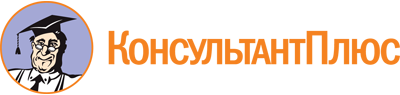 Постановление Правительства Тверской области от 29.12.2020 N 704-пп
(ред. от 06.09.2023)
"О государственной программе Тверской области "Социальная поддержка и защита населения Тверской области" на 2021 - 2026 годы"Документ предоставлен КонсультантПлюс

www.consultant.ru

Дата сохранения: 21.11.2023
 Список изменяющих документов(в ред. Постановлений Правительства Тверской областиот 12.10.2021 N 514-пп, от 30.12.2021 N 735-пп, от 26.01.2022 N 41-пп,от 22.06.2022 N 334-пп, от 08.12.2022 N 685-пп, от 27.12.2022 N 778-пп,от 08.02.2023 N 40-пп, от 07.06.2023 N 244-пп, от 30.06.2023 N 278-пп,от 06.09.2023 N 381-пп)Список изменяющих документов(в ред. Постановлений Правительства Тверской областиот 12.10.2021 N 514-пп, от 30.12.2021 N 735-пп, от 26.01.2022 N 41-пп,от 22.06.2022 N 334-пп, от 08.12.2022 N 685-пп, от 27.12.2022 N 778-пп,от 08.02.2023 N 40-пп, от 07.06.2023 N 244-пп, от 30.06.2023 N 278-пп,от 06.09.2023 N 381-пп)Наименование государственной программы"Социальная поддержка и защита населения Тверской области" на 2021 - 2026 годы (далее также - государственная программа)Главный администратор государственной программыМинистерство социальной защиты населения Тверской области (далее также - Министерство)Администраторы государственной программы Тверской областиМинистерство здравоохранения Тверской области, Министерство культуры Тверской области, Министерство образования Тверской области, Министерство промышленности и торговли Тверской области, Министерство сельского хозяйства, пищевой и перерабатывающей промышленности Тверской области, Министерство строительства Тверской области, Министерство транспорта Тверской области, Министерство туризма Тверской области, Комитет по физической культуре и спорту Тверской области(раздел в ред. Постановления Правительства Тверской области от 08.02.2023 N 40-пп)(раздел в ред. Постановления Правительства Тверской области от 08.02.2023 N 40-пп)Срок реализации государственной программы2021 - 2026 годыЦель государственной программыУлучшение качества жизни социально уязвимых категорий граждан путем предоставления социальной поддержки и оказания доступных и качественных социальных услугПодпрограммы государственной программыПодпрограмма 1 "Социальная поддержка старшего поколения, ветеранов Великой Отечественной войны, ветеранов боевых действий и членов их семей" (далее также - подпрограмма 1).Подпрограмма 2 "Социальная интеграция инвалидов, формирование условий для развития системы комплексной реабилитации и абилитации инвалидов и безбарьерной среды для маломобильных групп населения" (далее также - подпрограмма 2).Подпрограмма 3 "Предоставление иных форм социальной поддержки отдельным категориям граждан" (далее также - подпрограмма 3).Подпрограмма 4 "Профилактика социальной исключенности" (далее также - подпрограмма 4).Обеспечивающая подпрограммаОжидаемые результаты реализации государственной программы (конечный результат реализации государственной программы, выраженный показателями достижения цели государственной программы)1. Сохранение доли граждан, обеспеченных мерами социальной поддержки, от численности граждан, имеющих право и обратившихся за их получением, на уровне 100%.2. Увеличение доли граждан, охваченных адресной социальной помощью, предоставляемой учреждениями, подведомственными Министерству социальной защиты населения Тверской области, от общего числа граждан с доходами ниже прожиточного минимума с 19,7% в 2021 году до 29,5% в 2026 году.3. Сохранение доли граждан, получивших социальные услуги в учреждениях социального обслуживания населения, в общем числе граждан, обратившихся за получением социальных услуг в учреждения социального обслуживания населения, на уровне 100%.4. Охват независимой системой оценки качества услуг государственных организаций социального обслуживания населения - 61,7%.5. Снижение уровня бедности ("Доля населения с денежными доходами ниже величины прожиточного минимума, установленного в Тверской области") с 10,8% в 2021 году до 8,0% в 2026 году.6. Увеличение доли граждан, охваченных государственной социальной помощью на основании социального контракта, среднедушевой доход которых (среднедушевой доход семьи которых) превысил величину прожиточного минимума, установленную в Тверской области, по окончании срока действия социального контракта в общей численности граждан, охваченных государственной социальной помощью на основании социального контракта, с 13,1% в 2021 году до 21,7% в 2026 году(раздел в ред. Постановления Правительства Тверской области от 08.02.2023 N 40-пп)(раздел в ред. Постановления Правительства Тверской области от 08.02.2023 N 40-пп)Источники финансирования государственной программы по годам ее реализации2021 год - 7583548,2 тыс. руб., в том числе:за счет средств областного бюджета Тверской области - 6293544,5 тыс. руб.;за счет средств федерального бюджета - 1290003,7 тыс. руб.;2022 год - 7901620,1 тыс. руб., в том числе:за счет средств областного бюджета Тверской области - 6427236,8 тыс. руб.;за счет средств федерального бюджета - 1474383,3 тыс. руб.;2023 год - 8336502,7 тыс. руб., в том числе:за счет средств областного бюджета Тверской области - 6832147,8 тыс. руб.;за счет средств федерального бюджета - 1504354,9 тыс. руб.;2024 год - 7943550,1 тыс. руб., в том числе:за счет средств областного бюджета Тверской области - 6568788,9 тыс. руб.;за счет средств федерального бюджета - 1374761,2 тыс. руб.;2025 год - 7996519,6 тыс. руб., в том числе:за счет средств областного бюджета Тверской области - 6623049,6 тыс. руб.;за счет средств федерального бюджета - 1373470,0 тыс. руб.;2026 год - 7940604,1 тыс. руб., в том числе:за счет средств областного бюджета Тверской области - 6611951,3 тыс. руб.;за счет средств федерального бюджета - 1328652,8 тыс. руб.(в ред. Постановлений Правительства Тверской области от 08.02.2023 N 40-пп, от 07.06.2023 N 244-пп, от 30.06.2023 N 278-пп, от 06.09.2023 N 381-пп)(в ред. Постановлений Правительства Тверской области от 08.02.2023 N 40-пп, от 07.06.2023 N 244-пп, от 30.06.2023 N 278-пп, от 06.09.2023 N 381-пп)Плановые объемы финансирования подпрограмм по годам реализации, в том числе обеспечивающей подпрограммыПодпрограмма 1:2021 год - 4676963,9 тыс. руб.;2022 год - 5089268,5 тыс. руб.;2023 год - 5153140,9 тыс. руб.;2024 год - 4887607,1 тыс. руб.;2025 год - 4788958,1 тыс. руб.;2026 год - 4749660,8 тыс. руб.Подпрограмма 2:2021 год - 256888,5 тыс. руб.;2022 год - 272761,0 тыс. руб.;2023 год - 308515,4 тыс. руб.;2024 год - 294431,5 тыс. руб.;2025 год - 283223,7 тыс. руб.;2026 год - 266613,3 тыс. руб.Подпрограмма 3:2021 год - 1779097,9 тыс. руб.;2022 год - 1670970,4 тыс. руб.;2023 год - 1835474,1 тыс. руб.;2024 год - 1976442,0 тыс. руб.;2025 год - 1984553,5 тыс. руб.;2026 год - 1984545,7 тыс. руб.Подпрограмма 4:2021 год - 809160,1 тыс. руб.;2022 год - 805398,4 тыс. руб.;2023 год - 970653,4 тыс. руб.;2024 год - 716350,6 тыс. руб.;2025 год - 871065,4 тыс. руб.;2026 год - 871065,4 тыс. руб.Обеспечивающая подпрограмма:2021 год - 61437,8 тыс. руб.;2022 год - 63221,8 тыс. руб.;2023 год - 68718,9 тыс. руб.;2024 год - 68718,9 тыс. руб.;2025 год - 68718,9 тыс. руб.;2026 год - 68718,9 тыс. руб.(в ред. Постановлений Правительства Тверской области от 08.02.2023 N 40-пп, от 07.06.2023 N 244-пп, от 30.06.2023 N 278-пп, от 06.09.2023 N 381-пп)(в ред. Постановлений Правительства Тверской области от 08.02.2023 N 40-пп, от 07.06.2023 N 244-пп, от 30.06.2023 N 278-пп, от 06.09.2023 N 381-пп)Наименование подпрограммы 1Социальная поддержка старшего поколения, ветеранов Великой Отечественной войны, ветеранов боевых действий и членов их семейЗадачи подпрограммы 1Задача 1 "Обеспечение эффективной адресной системы социальной поддержки граждан старшего поколения".Задача 2 "Повышение уровня и качества жизни граждан старшего поколения путем совершенствования системы социальных выплат и иных мер социальной поддержки".Задача 3 "Оказание государственными бюджетными учреждениями Тверской области стационарных и нестационарных социальных услуг пенсионерам и инвалидам, развитие новых технологий социального обслуживания, стационарозамещающих технологий и волонтерского движения с целью формирования активного образа жизни и долголетия".Задача 4 "Проведение мероприятий к празднику День Победы".Задача 5 "Реализация регионального проекта "Старшее поколение" в рамках национального проекта "Демография"Ожидаемые результаты реализации подпрограммы 1 (конечный результат выполнения подпрограммы 1, выраженный в показателях решения задачи подпрограммы 1)1. Обеспечение 100% охвата граждан льготных категорий старшего поколения, имеющих право на социальную поддержку, обратившихся за ее предоставлением.2. Обеспечение 100% охвата граждан льготных категорий старшего поколения, имеющих право на социальные выплаты, обратившихся за их предоставлением.3. Обеспечение 100% охвата населения, нуждающегося в надомном обслуживании.4. Увеличение доли удовлетворенности качеством предоставленных социальных услуг от общего числа опрошенных граждан, получивших социальные услуги, с 99% в 2021 году до 100% в 2026 году.5. Обеспечение 100% граждан, охваченных мерами материальной поддержки к празднику День Победы.6. Увеличение доли граждан старше трудоспособного возраста и инвалидов, получивших социальные услуги в организациях социального обслуживания, от общего числа граждан старше трудоспособного возраста и инвалидов с 3,8% в 2021 году до 5,3% в 2026 году(раздел в ред. Постановления Правительства Тверской области от 26.01.2022 N 41-пп)(раздел в ред. Постановления Правительства Тверской области от 26.01.2022 N 41-пп)Источники финансирования подпрограммы 1 по годам реализации2021 год - 4676963,9 тыс. руб., в том числе:за счет средств областного бюджета Тверской области - 3604024,2 тыс. руб.;за счет средств федерального бюджета - 1072939,7 тыс. руб.;2022 год - 5089268,5 тыс. руб., в том числе:за счет средств областного бюджета Тверской области - 3986830,7 тыс. руб.;за счет средств федерального бюджета - 1102437,8 тыс. руб.;2023 год - 5153140,9 тыс. руб., в том числе:за счет средств областного бюджета Тверской области - 4077123,0 тыс. руб.;за счет средств федерального бюджета - 1076017,9 тыс. руб.;2024 год - 4887607,1 тыс. руб., в том числе:за счет средств областного бюджета Тверской области - 3921600,9 тыс. руб.;за счет средств федерального бюджета - 966006,2 тыс. руб.;2025 год - 4788958,1 тыс. руб., в том числе:за счет средств областного бюджета Тверской области - 3820235,7 тыс. руб.;за счет средств федерального бюджета - 968722,4 тыс. руб.;2026 год - 4749660,8 тыс. руб., в том числе:за счет средств областного бюджета Тверской области - 3811969,0 тыс. руб.;за счет средств федерального бюджета - 937691,8 тыс. руб.(в ред. Постановлений Правительства Тверской области от 08.02.2023 N 40-пп, от 07.06.2023 N 244-пп, от 30.06.2023 N 278-пп, от 06.09.2023 N 381-пп)(в ред. Постановлений Правительства Тверской области от 08.02.2023 N 40-пп, от 07.06.2023 N 244-пп, от 30.06.2023 N 278-пп, от 06.09.2023 N 381-пп)Плановые объемы финансирования задач подпрограммы 1 по годам реализацииЗадача 1:2021 год - 54251,4 тыс. руб.;2022 год - 56900,8 тыс. руб.;2023 год - 74217,7 тыс. руб.;2024 год - 76334,6 тыс. руб.;2025 год - 76334,6 тыс. руб.;2026 год - 76334,6 тыс. руб.Задача 2:2021 год - 2790414,6 тыс. руб.;2022 год - 2969160,6 тыс. руб.;2023 год - 2903925,0 тыс. руб.;2024 год - 2763063,3 тыс. руб.;2025 год - 2697706,4 тыс. руб.;2026 год - 2666675,8 тыс. руб.Задача 3:2021 год - 1584665,5 тыс. руб.;2022 год - 1711589,9 тыс. руб.;2023 год - 1817034,9 тыс. руб.;2024 год - 1805814,1 тыс. руб.;2025 год - 1810925,6 тыс. руб.;2026 год - 1810925,6 тыс. руб.Задача 4:2021 год - 247632,4 тыс. руб.;2022 год - 351617,2 тыс. руб.;2023 год - 323140,0 тыс. руб.;2024 год - 242395,1 тыс. руб.;2025 год - 195724,8 тыс. руб.;2026 год - 195724,8 тыс. руб.Задача 5:2021 год - 0,0 тыс. руб.;2022 год - 0,0 тыс. руб.;2023 год - 34823,3 тыс. руб.;2024 год - 0,0 тыс. руб.;2025 год - 8266,7 тыс. руб.;2026 год - 0,0 тыс. руб.(в ред. Постановлений Правительства Тверской области от 08.02.2023 N 40-пп, от 07.06.2023 N 244-пп, от 30.06.2023 N 278-пп, от 06.09.2023 N 381-пп)(в ред. Постановлений Правительства Тверской области от 08.02.2023 N 40-пп, от 07.06.2023 N 244-пп, от 30.06.2023 N 278-пп, от 06.09.2023 N 381-пп)Наименование подпрограммы 2Социальная интеграция инвалидов, формирование условий для развития системы комплексной реабилитации и абилитации инвалидов и безбарьерной среды для маломобильных групп населенияЗадачи подпрограммы 2Задача 1 "Создание условий, способствующих интеграции инвалидов в общество и повышению уровня их жизни, в рамках реализации программы Тверской области "Доступная среда".Задача 2 "Предоставление социального обслуживания и отдельных выплат инвалидам и семьям с детьми-инвалидами"Ожидаемые результаты реализации подпрограммы 2 (конечный результат выполнения подпрограммы 2, выраженный в показателях решения задачи подпрограммы 2)1. Увеличение доли доступных для инвалидов и других маломобильных групп населения приоритетных объектов социальной, транспортной, инженерной инфраструктуры в общем количестве приоритетных объектов Тверской области с 89,8% в 2021 году до 95,2% в 2026 году.2. 100% доля реабилитационных организаций, подлежащих включению в региональную систему комплексной реабилитации и абилитации инвалидов, в том числе детей-инвалидов, в общем числе реабилитационных организаций, расположенных на территории Тверской области, в 2024 году.3. Увеличение удельного веса детей-инвалидов, получивших услуги в реабилитационном центре для детей и подростков с ограниченными возможностями, в общей численности детей-инвалидов Тверской области с 32,0% в 2021 году до 32,5% в 2026 году(раздел в ред. Постановления Правительства Тверской области от 26.01.2022 N 41-пп)(раздел в ред. Постановления Правительства Тверской области от 26.01.2022 N 41-пп)Источники финансирования подпрограммы 2 по годам реализации2021 год - 256888,5 тыс. руб., в том числе:за счет средств областного бюджета Тверской области - 256410,4 тыс. руб.;за счет средств федерального бюджета - 478,1 тыс. руб.;2022 год - 272761,0 тыс. руб., в том числе:за счет средств областного бюджета Тверской области - 272761,0 тыс. руб.;за счет средств федерального бюджета - 0,0 тыс. руб.;2023 год - 308515,4 тыс. руб., в том числе:за счет средств областного бюджета Тверской области - 286009,0 тыс. руб.;за счет средств федерального бюджета - 22506,4 тыс. руб.;2024 год - 294431,5 тыс. руб., в том числе:за счет средств областного бюджета Тверской области - 278247,1 тыс. руб.;за счет средств федерального бюджета - 16184,4 тыс. руб.;2025 год - 283223,7 тыс. руб., в том числе:за счет средств областного бюджета Тверской области - 269437,1 тыс. руб.;за счет средств федерального бюджета - 13786,6 тыс. руб.;2026 год - 266613,3 тыс. руб., в том числе:за счет средств областного бюджета Тверской области - 266613,3 тыс. руб.;за счет средств федерального бюджета - 0,0 тыс. руб.(в ред. Постановлений Правительства Тверской области от 08.02.2023 N 40-пп, от 07.06.2023 N 244-пп)(в ред. Постановлений Правительства Тверской области от 08.02.2023 N 40-пп, от 07.06.2023 N 244-пп)Плановые объемы финансирования задач подпрограммы 2 по годам реализацииЗадача 1:2021 год - 14242,9 тыс. руб.;2022 год - 14242,9 тыс. руб.;2023 год - 39760,4 тыс. руб.;2024 год - 32322,7 тыс. руб.;2025 год - 22015,7 тыс. руб.;2026 год - 5405,3 тыс. руб.Задача 2:2021 год - 242645,6 тыс. руб.;2022 год - 258518,1 тыс. руб.;2023 год - 268755,0 тыс. руб.;2024 год - 262108,8 тыс. руб.;2025 год - 261208,0 тыс. руб.;2026 год - 261208,0 тыс. руб.(в ред. Постановлений Правительства Тверской области от 08.02.2023 N 40-пп, от 07.06.2023 N 244-пп)(в ред. Постановлений Правительства Тверской области от 08.02.2023 N 40-пп, от 07.06.2023 N 244-пп)Наименование подпрограммы 3Предоставление иных форм социальной поддержки отдельным категориям гражданЗадачи подпрограммы 3Задача 1 "Совершенствование адресности мер социальной поддержки отдельных категорий граждан".Задача 2 "Привлечение внимания общественности, средств массовой информации к проблемам пожилых граждан, детей и инвалидов".Задача 3 "Обеспечение функционирования государственных казенных учреждений в целях предоставления мер социальной поддержки населения Тверской области".Задача 4 "Развитие сектора негосударственных некоммерческих организаций в сфере оказания социальных услуг"Ожидаемые результаты реализации подпрограммы 3 (конечный результат выполнения подпрограммы 3, выраженный в показателях решения задачи подпрограммы 3)1. Обеспечение 100% охвата граждан, имеющих право на иные меры социальной поддержки, обратившихся за их предоставлением.2. Уменьшение общего количества граждан с доходом ниже прожиточного минимума, зарегистрированных на территории Тверской области, с 134524 человек в 2021 году до 96704 человек в 2026 году.3. Количество реализованных социальных проектов, мероприятий и акций - 40 ежегодно.4. 100% доля граждан, положительно оценивающих работу специалистов, предоставляющих государственные услуги в сфере социальной поддержки населения, в общем количестве опрошенных граждан.5. Увеличение количества организаций негосударственного сектора, предоставляющих услуги в сфере социального обслуживания населения Тверской области, с 9 единиц в 2021 году до 13 единиц в 2026 году(раздел в ред. Постановления Правительства Тверской области от 26.01.2022 N 41-пп)(раздел в ред. Постановления Правительства Тверской области от 26.01.2022 N 41-пп)Источники финансирования подпрограммы 3 по годам реализации2021 год - 1779097,9 тыс. руб., в том числе:за счет средств областного бюджета Тверской области - 1632459,6 тыс. руб.;за счет средств федерального бюджета - 146638,3 тыс. руб.;2022 год - 1670970,4 тыс. руб., в том числе:за счет средств областного бюджета Тверской области - 1358574,6 тыс. руб.;за счет средств федерального бюджета - 312395,8 тыс. руб.;2023 год - 1835474,1 тыс. руб., в том числе:за счет средств областного бюджета Тверской области - 1505799,6 тыс. руб.;за счет средств федерального бюджета - 329674,5 тыс. руб.;2024 год - 1976442,0 тыс. руб., в том числе:за счет средств областного бюджета Тверской области - 1660027,5 тыс. руб.;за счет средств федерального бюджета - 316414,5 тыс. руб.;2025 год - 1984553,5 тыс. руб., в том числе:за счет средств областного бюджета Тверской области - 1668139,0 тыс. руб.;за счет средств федерального бюджета - 316414,5 тыс. руб.;2026 год - 1984545,7 тыс. руб., в том числе:за счет средств областного бюджета Тверской области - 1668131,2 тыс. руб.;за счет средств федерального бюджета - 316414,5 тыс. руб.(в ред. Постановлений Правительства Тверской области от 08.02.2023 N 40-пп, от 07.06.2023 N 244-пп, от 30.06.2023 N 278-пп, от 06.09.2023 N 381-пп)(в ред. Постановлений Правительства Тверской области от 08.02.2023 N 40-пп, от 07.06.2023 N 244-пп, от 30.06.2023 N 278-пп, от 06.09.2023 N 381-пп)Плановые объемы финансирования задач подпрограммы 3 по годам реализацииЗадача 1:2021 год - 1501123,1 тыс. руб.;2022 год - 1396239,9 тыс. руб.;2023 год - 1535764,8 тыс. руб.;2024 год - 1676662,5 тыс. руб.;2025 год - 1684836,4 тыс. руб.;2026 год - 1684836,4 тыс. руб.Задача 2:2021 год - 1840,6 тыс. руб.;2022 год - 2641,2 тыс. руб.;2023 год - 4747,9 тыс. руб.;2024 год - 4818,1 тыс. руб.;2025 год - 4755,7 тыс. руб.;2026 год - 4747,9 тыс. руб.Задача 3:2021 год - 272732,5 тыс. руб.;2022 год - 272089,3 тыс. руб.;2023 год - 289249,5 тыс. руб.;2024 год - 289249,5 тыс. руб.;2025 год - 289249,5 тыс. руб.;2026 год - 289249,5 тыс. руб.Задача 4:2021 год - 3401,7 тыс. руб.;2022 год - 0,00 тыс. руб.;2023 год - 5711,9 тыс. руб.;2024 год - 5711,9 тыс. руб.;2025 год - 5711,9 тыс. руб.;2026 год - 5711,9 тыс. руб.(в ред. Постановлений Правительства Тверской области от 08.02.2023 N 40-пп, от 07.06.2023 N 244-пп, от 30.06.2023 N 278-пп, от 06.09.2023 N 381-пп)(в ред. Постановлений Правительства Тверской области от 08.02.2023 N 40-пп, от 07.06.2023 N 244-пп, от 30.06.2023 N 278-пп, от 06.09.2023 N 381-пп)Наименование подпрограммы 4Профилактика социальной исключенностиЗадачи подпрограммы 4Задача 1 "Развитие семейных форм устройства и сопровождение детей-сирот и детей, оставшихся без попечения родителей".Задача 2 "Преодоление социального сиротства и социальной исключенности"Ожидаемые результаты реализации подпрограммы 4 (конечный результат выполнения подпрограммы 4, выраженный в показателях решения задачи подпрограммы 4)1. Увеличение доли детей-сирот и детей, оставшихся без попечения родителей, находящихся на воспитании в семьях (с учетом усыновленных), в общей численности детей-сирот и детей, оставшихся без попечения родителей, с 92,8% в 2021 году до 94% в 2026 году.2. Уменьшение доли детей-сирот, оставшихся без попечения родителей, в общей численности детского населения с 1,76% в 2021 году до 1,70% в 2026 году(раздел в ред. Постановления Правительства Тверской области от 26.01.2022 N 41-пп)(раздел в ред. Постановления Правительства Тверской области от 26.01.2022 N 41-пп)Источники финансирования подпрограммы 4 по годам реализации2021 год - 809160,1 тыс. руб., в том числе:за счет средств областного бюджета Тверской области - 739212,5 тыс. руб.;за счет средств федерального бюджета - 69947,6 тыс. руб.;2022 год - 805398,4 тыс. руб., в том числе:за счет средств областного бюджета Тверской области - 745848,7 тыс. руб.;за счет средств федерального бюджета - 59549,7 тыс. руб.;2023 год - 970653,4 тыс. руб., в том числе:за счет средств областного бюджета Тверской области - 894497,3 тыс. руб.;за счет средств федерального бюджета - 76156,1 тыс. руб.;2024 год - 716350,6 тыс. руб., в том числе:за счет средств областного бюджета Тверской области - 640194,5 тыс. руб.;за счет средств федерального бюджета - 76156,1 тыс. руб.;2025 год - 871065,4 тыс. руб., в том числе:за счет средств областного бюджета Тверской области - 796518,9 тыс. руб.;за счет средств федерального бюджета - 74546,5 тыс. руб.;2026 год - 871065,4 тыс. руб., в том числе:за счет средств областного бюджета Тверской области - 796518,9 тыс. руб.;за счет средств федерального бюджета - 74546,5 тыс. руб.(в ред. Постановлений Правительства Тверской области от 08.02.2023 N 40-пп, от 30.06.2023 N 278-пп, от 06.09.2023 N 381-пп)(в ред. Постановлений Правительства Тверской области от 08.02.2023 N 40-пп, от 30.06.2023 N 278-пп, от 06.09.2023 N 381-пп)Плановые объемы финансирования задач подпрограммы 4 по годам реализацииЗадача 1:2021 год - 617810,4 тыс. руб.;2022 год - 614236,5 тыс. руб.;2023 год - 635457,2 тыс. руб.;2024 год - 626297,2 тыс. руб.;2025 год - 614999,8 тыс. руб.;2026 год - 614999,8 тыс. руб.Задача 2:2021 год - 191349,7 тыс. руб.;2022 год - 191161,9 тыс. руб.;2023 год - 335196,2 тыс. руб.;2024 год - 90053,4 тыс. руб.;2025 год - 256065,6 тыс. руб.;2026 год - 256065,6 тыс. руб.(в ред. Постановлений Правительства Тверской области от 08.02.2023 N 40-пп, от 30.06.2023 N 278-пп, от 06.09.2023 N 381-пп)(в ред. Постановлений Правительства Тверской области от 08.02.2023 N 40-пп, от 30.06.2023 N 278-пп, от 06.09.2023 N 381-пп)Список изменяющих документов(в ред. Постановления Правительства Тверской области от 06.09.2023 N 381-пп)Коды бюджетной классификацииКоды бюджетной классификацииКоды бюджетной классификацииКоды бюджетной классификацииКоды бюджетной классификацииКоды бюджетной классификацииКоды бюджетной классификацииКоды бюджетной классификацииКоды бюджетной классификацииКоды бюджетной классификацииКоды бюджетной классификацииКоды бюджетной классификацииКоды бюджетной классификацииКоды бюджетной классификацииКоды бюджетной классификацииКоды бюджетной классификацииКоды бюджетной классификацииДополнительный аналитический кодДополнительный аналитический кодДополнительный аналитический кодДополнительный аналитический кодДополнительный аналитический кодДополнительный аналитический кодДополнительный аналитический кодДополнительный аналитический кодДополнительный аналитический кодДополнительный аналитический кодНаименование программы, целей программы, показателей цели программы, наименование подпрограмм, задач, мероприятий и административных мероприятий подпрограмм, показателей задач, мероприятий и административных мероприятий подпрограммЕдиница измеренияФинансовый год, предшествующий реализации программы, 2020 годГоды реализации программыГоды реализации программыГоды реализации программыГоды реализации программыГоды реализации программыГоды реализации программыЗначениекод администратора программыкод администратора программыкод администратора программыразделразделподразделподразделкод целевой статьи расхода бюджетакод целевой статьи расхода бюджетакод целевой статьи расхода бюджетакод целевой статьи расхода бюджетакод целевой статьи расхода бюджетакод целевой статьи расхода бюджетакод целевой статьи расхода бюджетакод целевой статьи расхода бюджетакод целевой статьи расхода бюджетакод целевой статьи расхода бюджетапрограммапрограммаподпрограммацель программызадача подпрограммымероприятие (административное мероприятие) подпрограммымероприятие (административное мероприятие) подпрограммыаналитический признакномер показателяномер показателяНаименование программы, целей программы, показателей цели программы, наименование подпрограмм, задач, мероприятий и административных мероприятий подпрограмм, показателей задач, мероприятий и административных мероприятий подпрограммЕдиница измеренияФинансовый год, предшествующий реализации программы, 2020 годГоды реализации программыГоды реализации программыГоды реализации программыГоды реализации программыГоды реализации программыГоды реализации программыЗначениекод администратора программыкод администратора программыкод администратора программыразделразделподразделподразделпрограммапрограммаподпрограммазадача подпрограммызадача подпрограммынаправление расходовнаправление расходовнаправление расходовнаправление расходовнаправление расходовпрограммапрограммаподпрограммацель программызадача подпрограммымероприятие (административное мероприятие) подпрограммымероприятие (административное мероприятие) подпрограммыаналитический признакномер показателяномер показателяНаименование программы, целей программы, показателей цели программы, наименование подпрограмм, задач, мероприятий и административных мероприятий подпрограмм, показателей задач, мероприятий и административных мероприятий подпрограммЕдиница измеренияФинансовый год, предшествующий реализации программы, 2020 год2021 год2022 год2023 год2024 год2025 год2026 годЗначение12345678910111213141516171819202122232425262728293031323334353637Программа, всеготыс. руб.x7583548,207901620,108336502,707943550,107996519,607940604,10Программная частьтыс. руб.x7522110,407838398,308267783,807874831,207927800,707871885,206600000000Цель "Улучшение качества жизни социально уязвимых категорий граждан путем предоставления социальной поддержки и оказания доступных и качественных социальных услуг"-x-------6601000001Показатель 1 "Доля граждан, обеспеченных мерами социальной поддержки, от численности граждан, имеющих право и обратившихся за их получением"%x100,0100,0100,0100,0100,0100,0100,06601000002Показатель 2 "Доля граждан, охваченных адресной социальной помощью, предоставляемой учреждениями, подведомственными Министерству социальной защиты населения Тверской области, от общего числа граждан с доходами ниже прожиточного минимума"%x19,720,021,926,027,829,529,56601000003Показатель 3 "Доля граждан, получивших социальные услуги в учреждениях социального обслуживания населения, в общем числе граждан, обратившихся за получением социальных услуг в учреждения социального обслуживания населения"%x100,0100,0100,0100,0100,0100,0100,06601000004Показатель 4 "Доля государственных организаций социального обслуживания населения, охваченных независимой системой оценки качества услуг"%x61,721,616,761,721,616,7100,06601000005Показатель 5 "Уровень бедности ("Доля населения с денежными доходами ниже величины прожиточного минимума, установленного в Тверской области")"% от общей численности населенияx10,810,29,69,08,58,08,06601000006Показатель 6 "Доля граждан, охваченных государственной социальной помощью на основании социального контракта, среднедушевой доход которых (среднедушевой доход семьи которых) превысил величину прожиточного минимума, установленную в Тверской области, по окончании срока действия социального контракта, в общей численности граждан, охваченных государственной социальной помощью на основании социального контракта"%x13,115,017,920,821,721,721,76610000000Подпрограмма 1 "Социальная поддержка старшего поколения, ветеранов Великой Отечественной войны, ветеранов боевых действий и членов их семей"тыс. руб.x4676963,905089268,505153140,904887607,104788958,104749660,80X6610100000Задача 1 "Обеспечение эффективной адресной системы социальной поддержки граждан старшего поколения"тыс. руб.x54251,4056900,8074217,7076334,6076334,6076334,60X6610100001Показатель 1 "Охват граждан льготных категорий старшего поколения, имеющих право на социальную поддержку, обратившихся за ее предоставлением"%x100,0100,0100,0100,0100,0100,0100,0148100366101100106610101L00Мероприятие 1.01 "Предоставление адресной социальной помощи на газификацию домохозяйств"тыс. руб.x1414,203000,003000,003000,003000,003000,00X6610101L01Показатель 1 "Количество получателей адресной социальной помощи на газификацию домов и квартир"чел.x51106106106106106581148100366101100206610102L00Мероприятие 1.02 "Предоставление компенсации затрат на изготовление и ремонт зубных протезов"тыс. руб.x24707,2026298,8036801,4038918,3038918,3038918,30X6610102L01Показатель 1 "Количество граждан, получивших компенсацию затрат на изготовление и ремонт зубных протезов"чел.x306530474115434143414341232506610102L02Показатель 2 "Количество матерей из многодетных семей, получивших компенсацию затрат на изготовление и ремонт зубных протезов"чел.x9111112121267148100366101100306610103Ж00Мероприятие 1.03 "Предоставление субсидии из областного бюджета Тверской области организациям железнодорожного транспорта, осуществляющим пассажирские перевозки в пригородном сообщении, на возмещение недополученных доходов, связанных с предоставлением льготного проезда отдельным категориям граждан"тыс. руб.x27714,1027470,0034326,3034326,3034326,3034326,30X6610103Ж01Показатель 1 "Количество льготных поездок на пригородном железнодорожном транспорте"ед.x359924393500439204439204439204439204439204148100366101100406610104L00Мероприятие 1.04 "Компенсация детям погибших участников Великой Отечественной войны расходов на оплату стоимости проезда к месту гибели (захоронения) родителей"тыс. руб.x415,90132,0090,0090,0090,0090,00X6610104L01Показатель 1 "Количество получателей компенсации"чел.x243333186610105Я00Административное мероприятие 1.05 "Предоставление освобождения от уплаты транспортного налога ветеранам Великой Отечественной войны и инвалидам Великой Отечественной войны, бывшим несовершеннолетним узникам концлагерей, гетто и других мест принудительного содержания, созданных фашистами и их союзниками в период Второй мировой войны, нетрудоспособным супругам погибших (умерших) участников Великой Отечественной войны и инвалидов Великой Отечественной войны, состоявших на их иждивении и получающих пенсию по случаю потери кормильца (имеющих право на ее получение) в соответствии с пенсионным законодательством Российской Федерации, супругам погибших (умерших) участников Великой Отечественной войны и инвалидов Великой Отечественной войны, не вступившим в повторный брак, на которых зарегистрированы легковые автомобили ГАЗ, ВАЗ, УАЗ, ИЖ, "Москвич", "Таврия", "Запорожец", "Ока", "ЛуАЗ" с мощностью двигателя до 100 лошадиных сил включительно, мотоциклы и мотороллеры с мощностью двигателя до 40 лошадиных сил включительнода - 1нет - 0x111111X6610105Я01Показатель 1 "Количество граждан, которые освобождены от уплаты транспортного налога"чел.x1011444446610105Я02Показатель 2 "Объем налоговых расходов Тверской области"тыс. руб.x13,008,003,003,003,003,0033,006610200000Задача 2 "Повышение уровня и качества жизни граждан старшего поколения путем совершенствования системы социальных выплат и иных мер социальной поддержки"тыс. руб.x2790414,602969160,602903925,002763063,302697706,402666675,80X6610200001Показатель 1 "Охват граждан льготных категорий старшего поколения, имеющих право на социальные выплаты, обратившихся за их предоставлением"%x100,0100,0100,0100,0100,0100,0100,0148100366102100106610201V00Мероприятие 2.01 "Предоставление социальных выплат реабилитированным лицам и лицам, пострадавшим от политических репрессий"тыс. руб.x14290,3013237,5012705,3011639,6010616,4010616,40X6610201V01Показатель 1 "Количество реабилитированных граждан, которым оказаны меры социальной поддержки"чел.x834745676616562562562148100366102100206610202V00Мероприятие 2.02 "Предоставление ежемесячной денежной выплаты ветеранам труда"тыс. руб.x853336,40602787,60595026,40564228,80532620,20532620,20X6610202V01Показатель 1 "Количество ветеранов труда, которым оказаны меры социальной поддержки"чел.x972876326658065548125174251742517426610202V02Показатель 2 "Среднегодовое количество выплат по категории Ветеран труда"ед.x716850676692638783638783638783148100366102100306610203V00Мероприятие 2.03 "Предоставление ежемесячной денежной выплаты ветеранам труда Тверской области"тыс. руб.x639967,20650970,80658881,80645998,30630521,70630521,70X6610203V01Показатель 1 "Количество граждан, получающих меры социальной поддержки, имеющих звание "Ветеран труда Тверской области"чел.x755936853564391628486134361343613436610203V02Показатель 2 "Среднегодовое количество выплат по категории Ветеран труда Тверской области"ед.x794314775285756711756711756711148100366102100406610204V00Мероприятие 2.04 "Предоставление ежемесячной денежной выплаты труженикам тыла"тыс. руб.x43744,4032931,3028275,7022783,7018269,2018269,20X6610204V01Показатель 1 "Количество тружеников тыла, которым оказаны меры социальной поддержки"чел.x3926276621451720137913791379148100366102100506610205V00Мероприятие 2.05 "Предоставление ежемесячной денежной выплаты инвалидам Великой Отечественной войны и участникам Великой Отечественной войны"тыс. руб.x1862,501319,40870,30562,80361,90361,90X6610205V01Показатель 1 "Количество инвалидов Великой Отечественной войны и участников Великой Отечественной войны, которым оказаны меры социальной поддержки"чел.x39724614090585858148100366102100606610206G00Мероприятие 2.06 "Предоставление ежемесячной денежной выплаты гражданам в соответствии с Законом Тверской области от 14.03.2003 N 13-ЗО "О наградах в Тверской области"тыс. руб.x36060,9040114,3038895,5038079,8037242,1037242,10X6610206G01Показатель 1 "Количество граждан, получающих выплату по Закону Тверской области от 14.03.2003 N 13-ЗО "О наградах в Тверской области"чел.x22862295218521472110211021106610206G02Показатель 2 "Среднегодовое количество выплат гражданам, получающих выплату по Закону Тверской области от 14.03.2003 N 13-ЗО "О наградах в Тверской области"ед.x2645726019256082560825608148100166102100706610207J00Мероприятие 2.07 "Обеспечение доплаты к пенсиям руководителям сельскохозяйственных организаций"тыс. руб.x11812,809969,909815,709815,709815,709815,70X6610207J01Показатель 1 "Количество граждан, получающих доплату к пенсиям руководителям сельскохозяйственных организаций"чел.x64555454545454148100166102100806610208J00Мероприятие 2.08 "Выплата пенсии за выслугу лет лицам, замещавшим государственные должности и должности государственной гражданской службы Тверской области"тыс. руб.x69574,2056079,8051329,3042925,4035229,1035229,10X6610208J01Показатель 1 "Количество граждан, получающих пенсии за выслугу лет, лиц, замещающих государственные должности и должности государственной гражданской службы Тверской области"чел.x827751790790790790790148100366102522006610209I00Мероприятие 2.09 "Осуществление переданного полномочия Российской Федерации по осуществлению ежегодной денежной выплаты лицам, награжденным нагрудным знаком "Почетный донор России"тыс. руб.x77234,4080339,3083411,9086748,6090216,8090216,80X6610209I01Показатель 1 "Количество граждан, награжденных нагрудным знаком "Почетный донор России"чел.x4909490949094909490949094909148100366102525006610210L00Мероприятие 2.10 "Предоставление ежемесячных денежных выплат на оплату жилищно-коммунальных услуг отдельным категориям льготников из средств федерального бюджета"тыс. руб.x954172,40973307,10914859,70834483,30834442,90834442,90X6610210L01Показатель 1 "Количество граждан, получающих ежемесячные денежные выплаты на оплату жилищно-коммунальных услуг"чел.x121093130378109370109370109370109370109370148100366102524006610211G00Мероприятие 2.11 "Выплата государственных единовременных пособий и ежемесячных денежных компенсаций гражданам при возникновении поствакцинальных осложнений за счет средств федерального бюджета"тыс. руб.x17,3018,1019,1019,8020,6020,60X6610211G01Показатель 1 "Количество граждан, получивших выплату"чел.x1111111148100366102100906610212L00Мероприятие 2.12 "Предоставление услуг по погребению отдельных категорий граждан"тыс. руб.x12917,3014091,1016062,3017028,7017730,0017730,00X6610212L01Показатель 1 "Количество граждан, получивших социальное пособие на погребение"чел.x19771983202820282028202812072148100366102101006610213J00Мероприятие 2.13 "Выплата ежемесячной доплаты к государственной пенсии по старости лицам, имеющим особые заслуги перед Тверской областью"тыс. руб.x121,80121,80121,80121,80121,80121,80X6610213J01Показатель 1 "Количество граждан, получающих ежемесячную доплату к государственной пенсии по старости, лиц, имеющих особые заслуги перед Тверской областью"чел.x1111111105100366102101106610214Ж00Мероприятие 2.14 "Предоставление субсидий специализированным службам по вопросам похоронного дела на возмещение стоимости услуг, предоставляемых согласно гарантированному перечню услуг по погребению умерших, не имеющих супруга, близких родственников, иных родственников либо законного представителя умершего, а также возмещение затрат по доставке тел умерших (погибших) с места смерти для судебно-медицинского исследования"тыс. руб.x1803,001803,001803,001803,001803,001803,00X6610214Ж01Показатель 1 "Количество погребенных специализированными службами"чел.x27227223023023023014646610214Ж02Показатель 2 "Количество тел (останков) умерших (погибших), доставленных специализированными службами и предприятиями"чел.x123123114114114114702148100366102101206610215Ж00Мероприятие 2.15 "Предоставление субсидий из областного бюджета Тверской области специализированным службам по вопросам похоронного дела на возмещение стоимости услуг, предоставляемых согласно гарантированному перечню услуг по погребению умерших"тыс. руб.x0,000,0039,1041,3042,9042,90X6610215Ж01Показатель 1 "Количество умерших"чел.x00555520148100366102103906610216L00Мероприятие 2.16 "Предоставление компенсации расходов на уплату взноса на капитальный ремонт отдельным категориям граждан"тыс. руб.x29569,8032793,4036385,0037249,3037753,6037753,60X6610216L01Показатель 1 "Количество получателей компенсации расходов на уплату взноса на капитальный ремонт"ед.x24519228562307623076230762307623076148100366102R46206610217L00Мероприятие 2.17 "Предоставление компенсации отдельным категориям граждан оплаты взноса на капитальный ремонт общего имущества в многоквартирном доме"тыс. руб.x19494,2019241,8017045,1016180,8015676,5015676,50X6610217L01Показатель 1 "Количество получателей компенсации расходов на уплату взноса на капитальный ремонт"ед.x245192453623076230762307623076230766610217L02Показатель 2 "Обеспеченность субсидией"%x100,0100,0100,0100,0100,0100,0100,0148100366102101306610218Б00Мероприятие 2.18 "Приобретение бланков удостоверений гражданам, имеющим звание "Ветеран труда Тверской области"тыс. руб.x157,50157,50137,00137,00137,00137,00X6610218Б01Показатель 1 "Количество приобретенных бланков удостоверений гражданам, имеющим звание "Ветеран труда Тверской области"ед.x56255833342534253425342525158148100366102513506610219L00Мероприятие 2.19 "Обеспечение жильем инвалидов и ветеранов боевых действий за счет средств федерального бюджета"тыс. руб.x6145,307569,306455,206599,506765,700,00X6610219L01Показатель 1 "Количество выданных субсидий на жилье"ед.x86444026148100366102517606610220L00Мероприятие 2.20 "Обеспечение жильем инвалидов и семей, имеющих детей-инвалидов, за счет средств федерального бюджета"тыс. руб.x7602,1019086,7013849,8015346,2015225,100,00X6610220L01Показатель 1 "Количество выданных субсидий на жилье"ед.x101791010056148100366102513406610221L00Мероприятие 2.21 "Обеспечение жильем инвалидов и участников Великой Отечественной войны, граждан, награжденных знаком "Жителю блокадного Ленинграда", членов семей погибших (умерших) инвалидов и участников Великой Отечественной войны за счет средств федерального бюджета"тыс. руб.x9333,805761,809069,809055,109039,800,00X6610221L01Показатель 1 "Количество выданных субсидий на жилье"ед.x62333017148100666102101406610222Б00Мероприятие 2.22 "Проведение модернизации и адаптации комплексной административно-информационной системы социальной защиты населения"тыс. руб.x0,03546,003403,303403,303403,303403,30X6610222Б01Показатель 1 "Обеспечение модернизации и адаптации комплексной административно-информационной системы социальной защиты населения"%x0,0100,0100,0100,0100,0100,0100,06610223Я00Административное мероприятие 2.23 "Предоставление освобождения организации почтовой связи Тверской области в отношении имущества, подлежащего налогообложению в соответствии с налоговым законодательством, от уплаты налога на имущество"да - 1/нет - 0x111111X6610223Я01Показатель 1 "Общая численность организаций почтовой связи Тверской области, которым предоставлена льгота по налогу на имущество"ед.x11111116610223Я02Показатель 2 "Объем налоговых расходов Тверской области"тыс. руб.x1297,001254,004436,004618,004807,005004,0021416,00148100366102519806610224L00Мероприятие 2.24 "Возмещение расходов на бесплатное захоронение и сооружение надгробия Героев Социалистического Труда, Героев Труда Российской Федерации и полных кавалеров ордена Трудовой Славы за счет средств федерального бюджета"тыс. руб.x198,000,0085,500,000,000,00X6610224L01Показатель 1 "Количество умерших граждан, имеющих звание Героев Социалистического Труда, Героев Труда Российской Федерации и полных кавалеров ордена Трудовой Славы, которые захоронены и на чьих могилах установлены надгробия"ед.x1010002148100666102101506610225Б00Мероприятие 2.25 "Техническая поддержка оборудования и программного обеспечения защищенной сети передачи данных отрасли социальная защита населения Тверской области"тыс. руб.x999,001056,601283,001283,001283,001283,00X6610225Б01Показатель 1 "Защищенность сети передачи данных отрасли социальная защита населения Тверской области"%x100,0100,0100,0100,0100,0100,0100,0148100366102101606610226V00Мероприятие 2.26 "Предоставление ежемесячной денежной выплаты гражданам из категории "Дети войны"тыс. руб.x0402856,5404094,4397528,5389368,1389368,1X6610226V01Показатель 1 "Количество граждан из категории "Дети войны", которым оказаны меры социальной поддержки"чел.x03884239265384593767037670376706610226V02Показатель 2 "Среднегодовое количество выплат по категории "Дети войны"ед.x4715924619124524304524304524306610227Я00Административное мероприятие 2.27 "Предоставление гражданам, имеющим звание "Участник Великой Отечественной войны", и лицам, приравненным к ним, компенсации по оплате расходов за обращение с твердыми коммунальными отходами"да - 1/нет - 0x011100X6610227Я01Показатель "Количество получателей компенсации"чел.x030261500600006006610228Я00Административное мероприятие 2.28 "Создание подсистемы установления и выплат Единой государственной информационной системы социального обеспечения (далее - ЕГИССО)"да - 1/нет - 0x011111X6610228Я01Показатель 1 "Обеспечение соблюдения 100% требований к интеграции ведомственной информационной системы Министерства социальной защиты населения Тверской области и ЕГИССО"%x0,010,0100,0100,0100,0100,0100,06610229Я00Административное мероприятие 2.29 "Перевод мер социальной поддержки в формат "Социального казначейства"да - 1/нет - 0x011111X6610229Я01Показатель 1 "Возможность подачи гражданами заявления через Единый портал государственных услуг на все региональные меры социальной поддержки, предоставляемые государственными учреждениями, подведомственными Министерству социальной защиты населения Тверской области"%x0,035,0100,0100,0100,0100,0100,06610229Я02Показатель 2 "95% мер социальной поддержки, предоставляемых государственными учреждениями, подведомственными Министерству социальной защиты населения Тверской области, назначаются в срок, не превышающий 5 рабочих дней"%x0,02,095,095,095,095,095,06610229Я03Показатель 3 "95% сведений, необходимых для назначения мер социальной поддержки, предоставляемых государственными учреждениями, подведомственными Министерству социальной защиты населения Тверской области, получаются органом социальной защиты посредством межведомственного электронного взаимодействия"%x0,050,095,095,095,095,095,06610229Я04Показатель 4 "Обеспечение заполнения в классификаторе мер социальной защиты ЕГИССО и привязка к жизненным событиям 100% региональных мер, предоставляемых государственными учреждениями, подведомственными Министерству социальной защиты населения Тверской области, соответствующих таким жизненным событиям"%x0,020,0100,0100,0100,0100,0100,06610229Я05Показатель 5 "Обеспечение получения не менее 25% мер социальной поддержки регионального уровня, предоставляемых государственными учреждениями, подведомственными Министерству социальной защиты населения Тверской области, гражданами в проактивном формате"%x0,00,025,025,025,025,025,06610230Я00Административное мероприятие 2.30 "Создание банков данных льготных категорий граждан в ЕГИССО"да - 1/нет - 0x011111X6610230Я01Показатель 1 "100% сведений льготных категорий граждан, состоящих на учете в государственных учреждениях, подведомственных Министерству социальной защиты населения Тверской области, конвертировано в ЕГИССО, и валидирована чистота данных"%x0,0100,0100,0100,0100,0100,0100,06610230Я02Показатель 2 "100% статусов ветерана Великой Отечественной войны, ветерана труда, лица, пострадавшего от воздействия радиации, многодетной семьи, ребенка-сироты присваивается в ЕГИССО с формированием реестровой записи"%x0,0100,0100,0100,0100,0100,0100,06610231Я00Административное мероприятие 2.31 "Создание информационной системы "Единый контакт-центр взаимодействия с гражданами"да - 1/нет - 0x011111X6610231Я01Показатель 1 "Не менее 30% поступающих обращений обрабатываются посредством голосового или текстового каналов без участия оператора (от общего количества обращений, поступивших от граждан)"%x0,030,030,030,030,030,030,06610231Я02Показатель 2 "Обеспечение подключения и организация работы Министерства социальной защиты населения Тверской области и подведомственных ему государственных учреждений в информационной системе "Единый контакт-центр"%x0100,0100,0100,0100,0100,0100,06610232Я00Административное мероприятие 2.32 "Обеспечение выпуска электронных карт "Социальная карта жителя Тверской области", в том числе для многодетных семей в Тверской области"да - 1/нет - 0x011111X6610232Я01Показатель 1 "Доля граждан, в том числе из многодетных семей, обеспеченных электронной картой "Социальная карта жителя Тверской области", от численности граждан, обратившихся за ее получением"%x0100,0100,0100,0100,0100,0100,06610300000Задача 3 "Оказание государственными бюджетными учреждениями Тверской области стационарных и нестационарных социальных услуг пенсионерам и инвалидам, развитие новых технологий социального обслуживания, стационарозамещающих технологий и волонтерского движения с целью формирования активного образа жизни и долголетия"тыс. руб.x1584665,501711589,901817034,901805814,101810925,601810925,60X6610300001Показатель 1 "Охват населения, нуждающегося в надомном обслуживании"%x100,0100,0100,0100,0100,0100,0100,06610300002Показатель 2 "Доля граждан, удовлетворенных качеством предоставленных социальных услуг, от общего числа опрошенных граждан, получивших социальные услуги"%x99,0100,0100,0100,0100,0100,0100,0148100266103100106610301Г00Мероприятие 3.01 "Предоставление субсидии на выполнение государственного задания в комплексных центрах системы социальной защиты населения"тыс. руб.x934504,301015786,401066138,001062288,701062288,701062288,70X6610301Г01Показатель 1 "Отношение средней заработной платы социальных работников, включая социальных работников медицинских организаций, к среднемесячному доходу от трудовой деятельности в Тверской области"%x100,0100,0100,0100,0100,0100,0100,06610301Г02Показатель 2 "Численность граждан, получивших услуги на дому"ед.x837182288179833383338333497776610301Г03Показатель 3 "Доля государственных бюджетных учреждений, предоставивших энергетическую декларацию за отчетный год, от общего количества государственных учреждений социальной защиты"%x100,0100,0100,0100,0100,0100,0100,0148100266103100206610302В00Мероприятие 3.02 "Предоставление субсидии на иные цели в комплексных центрах системы социальной защиты населения"тыс. руб.x16405,1016904,1016904,1016904,1016904,1016904,10X6610302В01Показатель 1 "Количество государственных бюджетных учреждений, в которых проведен капитальный ремонт"ед.x9101070446610302В02Показатель 2 "Доля комплексных центров системы социальной защиты населения, улучшивших эксплуатационные характеристики зданий после проведения капитального ремонта, от общего количества комплексных центров системы социальной защиты населения, участвующих в Программе выполнения работ по капитальному ремонту объектов государственных бюджетных учреждений социального обслуживания населения Тверской области на 2022 - 2024 годы, утвержденной приказом Министерства социальной защиты населения Тверской области"%x081,371,4100,0100,0100,0100,0148100266103100306610303Г00Мероприятие 3.03 "Предоставление субсидии на выполнение государственного задания домам-интернатам, специальным и психоневрологическим домам-интернатам для престарелых и инвалидов, а также учреждениям социальной защиты населения по предоставлению временного приюта"тыс. руб.x585395,20647549,40702642,80695271,30700382,80700382,80X6610303Г01Показатель 1 "Численность граждан, получивших услуги"чел.x435941694111425242524252253956610303Г02Показатель 2 "Доля государственных бюджетных учреждений, предоставивших энергетическую декларацию за отчетный год, от общего количества государственных учреждений социальной защиты"%x100,0100,0100,0100,0100,0100,0100,0148100266103100406610304В00Мероприятие 3.04 "Предоставление субсидии на иные цели домам-интернатам, специальным и психоневрологическим домам-интернатам для престарелых и инвалидов, а также учреждениям социальной защиты населения по предоставлению временного приюта"тыс. руб.x33999,6031350,0031350,0031350,0031350,0031350,00X6610304В01Показатель 1 "Количество государственных бюджетных учреждений, в которых проведен капитальный ремонт"ед.x125966776610304В02Показатель 2 "Доля домов-интернатов, специальных и психоневрологических домов-интернатов для престарелых и инвалидов, улучшивших эксплуатационные характеристики зданий после проведения капитального ремонта, от общего количества домов-интернатов, специальных и психоневрологических домов-интернатов для престарелых и инвалидов, участвующих в Программе выполнения работ по капитальному ремонту объектов государственных бюджетных учреждений социального обслуживания населения Тверской области на 2022 - 2024 годы, утвержденной приказом Министерства социальной защиты населения Тверской области"%x0,045,081,890,9100,0100,0100,0122100266103100506610305И00Мероприятие 3.05 "Разработка проектно-сметной документации на строительство объекта "Бежецкий дом-интернат для престарелых и инвалидов" с привлечением автономной некоммерческой организации "Развитие социальной инфраструктуры Тверской области"тыс. руб.x12500,000,000,000,000,000,00X6610305И01Показатель 1 "Количество объектов по разработке проектно-сметной документации"ед.x1000001148100266103583706610306В00Мероприятие 3.06 "Предоставление субсидии на иные цели домам-интернатам, специальным и психоневрологическим домам-интернатам для престарелых и инвалидов для оплаты отпусков и выплаты компенсации за неиспользованные отпуска"тыс. руб.x1861,300,000,000,000,000,00X6610306В01Показатель 1 "Количество получателей"чел.x10630000010636610307Я00Административное мероприятие 3.07 "Строительство блочно-модульной котельной для ГБУ "Нелидовский психоневрологический интернат", отделение в деревне Паникля Нелидовского городского округа"да - 1/нет - 0x000010X6610307Я01Показатель 1 "Количество объектов проектирования"ед.x00001016610307Я02Показатель 2 "Количество объектов строительства"ед.x00001016610308Я00Административное мероприятие 3.08 "Строительство блочно-модульной котельной для ГБУ "Торопецкий психоневрологический интернат" в деревне Дергино Торопецкого района"да - 1/нет - 0x000001X6610308Я01Показатель 1 "Количество объектов проектирования"ед.x00000116610308Я02Показатель 2 "Количество объектов строительства"ед.x00000116610309Я00Административное мероприятие 3.09 "Строительство блочно-модульной котельной для ГБУ "Михайловский специальный дом-интернат для престарелых и инвалидов" в селе Михайловское Торопецкого района"да - 1/нет - 0x000001X6610309Я01Показатель 1 "Количество объектов проектирования"ед.x00000116610309Я02Показатель 2 "Количество объектов строительства"ед.x00000116610310Я00Административное мероприятие 3.10 "Строительство газового теплоисточника для ГБУ "Комплексный центр социального обслуживания населения г. Ржева и Ржевского района", стационарное отделение в деревне Ульянково Ржевского муниципального округа"да - 1/нет - 0x000100X6610310Я01Показатель 1 "Количество объектов проектирования"ед.x00010016610310Я02Показатель 2 "Количество объектов строительства"ед.x00010016610311Я00Административное мероприятие 3.11 "Строительство газового теплоисточника для ГБУ "Комплексный центр социального обслуживания населения г. Торжка и Торжокского района", стационарное отделение в селе Таложня Руднековского с/п Торжокского района"да - 1/нет - 0x000001X6610311Я01Показатель 1 "Количество объектов проектирования"ед.x00000116610311Я02Показатель 2 "Количество объектов строительства"ед.x00000116610312Я00Административное мероприятие 3.12 "Строительство газового теплоисточника для ГБУ "Комплексный центр социального обслуживания населения Андреапольского муниципального округа", стационарное отделение в селе Хотилицы Андреапольского муниципального округа"да - 1/нет - 0x000001X6610312Я01Показатель 1 "Количество объектов проектирования"ед.x00000116610312Я02Показатель 2 "Количество объектов строительства"ед.x00000116610313Я00Административное мероприятие 3.13 "Строительство газового теплоисточника для ГБУ "Комплексный центр социального обслуживания населения Бельского муниципального округа", стационарное отделение в селе Кавельщино Бельского муниципального округа"да - 1/нет - 0x000001X6610313Я01Показатель 1 "Количество объектов проектирования"ед.x00000116610313Я02Показатель 2 "Количество объектов строительства"ед.x00000116610314Я00Административное мероприятие 3.14 "Строительство газового теплоисточника для ГБУ "Комплексный центр социального обслуживания населения Весьегонского муниципального округа", стационарное отделение в селе Кесьма Весьегонского муниципального округа"да - 1/нет - 0x000010X6610314Я01Показатель 1 "Количество объектов проектирования"ед.x00001016610314Я02Показатель 2 "Количество объектов строительства"ед.x00001016610315Я00Административное мероприятие 3.15 "Строительство газового теплоисточника для ГБУ "Комплексный центр социального обслуживания населения Западнодвинского муниципального округа", стационарное отделение в пгт Старая Торопа Западнодвинского муниципального округа"да - 1/нет - 0x000010X6610315Я01Показатель 1 "Количество объектов проектирования"ед.x00001016610315Я02Показатель 2 "Количество объектов строительства"ед.x00001016610316Я00Административное мероприятие 3.16 "Строительство газового теплоисточника для ГБУ "Комплексный центр социального обслуживания населения Зубцовского муниципального округа", стационарное отделение в селе Погорелое Городище Зубцовского муниципального округа"да - 1/нет - 0x000100X6610316Я01Показатель 1 "Количество объектов проектирования"ед.x00010016610316Я02Показатель 2 "Количество объектов строительства"ед.x00010016610317Я00Административное мероприятие 3.17 "Строительство газового теплоисточника для ГБУ "Комплексный центр социального обслуживания населения Кашинского городского округа", стационарное отделение в деревне Ясная Поляна Барыковского с/п Кашинского городского округа"да - 1/нет - 0x010000X6610317Я01Показатель 1 "Количество объектов проектирования"ед.x01000016610317Я02Показатель 2 "Количество объектов строительства"ед.x01000016610318Я00Административное мероприятие 3.18 "Строительство газового теплоисточника для ГБУ "Комплексный центр социального обслуживания населения Кувшиновского муниципального округа", стационарное отделение в селе Прямухино Кувшиновского муниципального округа"да - 1/нет - 0x000100X6610318Я01Показатель 1 "Количество объектов проектирования"ед.x00010016610318Я02Показатель 2 "Количество объектов строительства"ед.x00010016610319Я00Административное мероприятие 3.19 "Строительство газового теплоисточника для ГБУ "Комплексный центр социального обслуживания населения Молоковского района", стационарное отделение в деревне Кузнецково Молоковского муниципального округа"да - 1/нет - 0x010000X6610319Я01Показатель 1 "Количество объектов проектирования"ед.x01000016610319Я02Показатель 2 "Количество объектов строительства"ед.x01000016610320Я00Административное мероприятие 3.20 "Строительство газового теплоисточника для ГБУ "Комплексный центр социального обслуживания населения Нелидовского городского округа", стационарное отделение в деревне Селы Нелидовского городского округа"да - 1/нет - 0x000010X6610320Я01Показатель 1 "Количество объектов проектирования"ед.x00001016610320Я02Показатель 2 "Количество объектов строительства"ед.x00001016610321Я00Административное мероприятие 3.21 "Строительство газового теплоисточника для ГБУ "Комплексный центр социального обслуживания населения Оленинского муниципального округа", стационарное отделение в селе Молодой Туд Оленинского муниципального округа"да - 1/нет - 0x000010X6610321Я01Показатель 1 "Количество объектов проектирования"ед.x00001016610321Я02Показатель 2 "Количество объектов строительства"ед.x00001016610322Я00Административное мероприятие 3.22 "Строительство газового теплоисточника для ГБУ "Комплексный центр социального обслуживания населения Сандовского муниципального округа", стационарное отделение в деревне Топалки Сандовского муниципального округа"да - 1/нет - 0x000001X6610322Я01Показатель 1 "Количество объектов проектирования"ед.x00000116610322Я02Показатель 2 "Количество объектов строительства"ед.x00000116610323Я00Административное мероприятие 3.23 "Строительство газового теплоисточника для ГБУ "Комплексный центр социального обслуживания населения Сонковского района", стационарное отделение в деревне Петровское Сонковского муниципального округа"да - 1/нет - 0x000100X6610323Я01Показатель 1 "Количество объектов проектирования"ед.x00010016610323Я02Показатель 2 "Количество объектов строительства"ед.x00010016610324Я00Административное мероприятие 3.24 "Создание временных рабочих мест для трудоустройства подростков в летний период"да - 1/нет - 0x011111X6610324Я01Показатель 1 "Количество подростков, трудоустроенных на временные рабочие места в комплексных центрах системы социальной защиты населения на летний период"чел.x098989898984906610324Я02Показатель 2 "Количество подростков, трудоустроенных на временные рабочие места в домах-интернатах и Тверском геронтологическом центре на летний период"чел.x066666306610325Я00Административное мероприятие 3.25 "Укомплектование государственных бюджетных учреждений в полном объеме резервными источниками снабжения электроэнергией"да - 1/нет - 0x011111X6610325Я01Показатель 1 "Укомплектование в полном объеме резервными источниками снабжения электроэнергией комплексных центров системы социальной защиты населения"%x0,0100,0100,0100,0100,0100,0100,06610325Я02Показатель 2 "Укомплектование в полном объеме резервными источниками снабжения электроэнергией домов-интернатов, специальных и психоневрологических домов-интернатов для престарелых и инвалидов, а также учреждения социальной защиты населения по предоставлению временного приюта"%x0,0100,0100,0100,0100,0100,0100,06610326Я00Административное мероприятие 3.26 "Проведение работ по организации строительства объекта "Бежецкий дом-интернат для престарелых и инвалидов" при наличии средств областного бюджета Тверской области"да - 1/нет - 0x010010X6610326Я01Показатель 1 "Разработка "дорожной карты" по строительству в Тверской области объекта "Бежецкий дом-интернат для престарелых и инвалидов"ед.x01000016610326Я02Показатель 2 "Привлечение на территорию Тверской области новых инвестиционных проектов для строительства дома-интерната для престарелых и инвалидов"ед.x00001016610327Я00Административное мероприятие 3.27 "Создание Цифровой платформы системы долговременного ухода"да - 1/нет - 0x011111X6610327Я01Показатель 1 "Обеспечение 100% требований к интеграции ведомственной информационной системы Министерства социальной защиты населения Тверской области и ЕГИССО"%x010,0100,0100,0100,0100,0100,06610328Я00Административное мероприятие 3.28 "Использование высвобождаемых зданий государственными учреждениями, подведомственными Министерству социальной защиты населения Тверской области, их включение в Прогнозный план (программу) приватизации государственного имущества Тверской области"да - 1/нет - 0x011111X6610328Я01Показатель 1 "Включение высвобождаемых зданий государственных учреждений, подведомственных Министерству социальной защиты населения Тверской области, в Прогнозный план (программу) приватизации государственного имущества Тверской области"%x0100,0100,0100,0100,0100,0100,06610329Я00Административное мероприятие 3.29 "Организация и обеспечение постоянной обратной связи с жителями Тверской области, в том числе проведение социологических опросов"да - 1/нет - 0x11111X6610329Я01Показатель 1 "Доля граждан, удовлетворенных качеством предоставления услуг в сфере социальной поддержки"%x100,0100,0100,0100,0100,0100,06610400000Задача 4 "Проведение мероприятий к празднику День Победы"тыс. руб.x247632,40351617,20323140,00242395,10195724,80195724,80X6610400001Показатель 1 "Доля граждан, охваченных мерами материальной поддержки к празднику День Победы"%x100,0100,0100,0100,0100,0100,0100,0148100366104100106610401Б00Мероприятие 4.01 "Предоставление единовременной выплаты отдельным категориям граждан к празднику День Победы"тыс. руб.x247632,40351617,20323140,00242395,10195724,80195724,80X6610401Б01Показатель 1 "Количество получателей единовременных выплат"чел.x781116650860898463753755237552375526610402Я00Административное мероприятие 4.02 "Проведение праздничных мероприятий в стационарных учреждениях социального обслуживания для престарелых и инвалидов, посвященных празднованию Дня Победы в Великой Отечественной войне"да - 1/нет - 0x111111X6610402Я01Показатель 1 "Количество проведенных праздничных мероприятий"ед.x373737373737376610500000Задача 5 "Реализация регионального проекта "Старшее поколение" в рамках национального проекта "Демография"тыс. руб.x0,00,034823,30,08266,70,0X6610500001Показатель 1 "Доля граждан старше трудоспособного возраста и инвалидов, получивших социальные услуги в организациях социального обслуживания, от общего числа граждан старше трудоспособного возраста и инвалидов"%x3,815,0615,0815,110,000,0015,116610502Я00Административное мероприятие 5.02 "Применение стационарозаменяющих технологий в организациях социального обслуживания, выездных форм обслуживания"да - 1/нет - 0x111111X6610502Я01Показатель 1 "Численность получателей социальных услуг, получающих социальные услуги с применением стационарозамещающих технологий (приемная семья для граждан пожилого возраста и инвалидов)"ед.x8910111213136610503Я00Административное мероприятие 5.03 "Создание системы долговременного ухода за гражданами пожилого возраста и инвалидами как составной части мероприятий, направленных на развитие и поддержание функциональных способностей граждан старшего поколения, включающей сбалансированное социальное обслуживание и медицинскую помощь на дому, в полустационарной и стационарной форме с привлечением патронажной службы и сиделок, а также поддержку семейного ухода"да - 1/нет - 0x11111116610503Я01Показатель 1 "Доля граждан старше трудоспособного возраста и инвалидов, получивших услуги в рамках системы долговременного ухода, от общего числа граждан старше трудоспособного возраста и инвалидов, нуждающихся в долговременном уходе"%x0,00,00,040,040,040,040,01221002661Р3512106610504И00Мероприятие 5.04 "Строительство объекта "Бежецкий дом-интернат для престарелых и инвалидов"тыс. руб.x0,000,000,000,008266,700,00X6610504И01Показатель 1 "Степень готовности объекта"%x0,00,00,00,030,00,030,06610504И02Показатель 2 "Процент налога на доходы физических лиц, уплачиваемый подрядчиками, субподрядчиками, в рамках реализации проекта, связанного с капитальными вложениями"%x0,00,00,00,03,10,03,16610505Я00Административное мероприятие 5.05 "Открытие отделений дневного пребывания в рамках создания системы долговременного ухода за гражданами пожилого возраста и инвалидами"да - 1/нет - 0x011111X6610505Я01Показатель 1 "Количество граждан пожилого возраста и инвалидов, которым предоставляются социальные услуги в отделении дневного пребывания в полустационарной форме"чел.x010204040401501481002661P35163F6610506В00Мероприятие 5.06 "Создание системы долговременного ухода за гражданами пожилого возраста и инвалидами, нуждающимися в уходе, в Тверской области"тыс. руб.x0,000,0034823,300,000,000,00X6610506В01Показатель 1 "Граждане старше трудоспособного возраста и инвалиды получили услуги в рамках системы долговременного ухода"чел.x002500002506610506В02Показатель 2 "Доля граждан старше трудоспособного возраста и инвалидов, получающих услуги в рамках системы долговременного ухода, от общего числа граждан старше трудоспособного возраста и инвалидов, нуждающихся в долговременном уходе"%x0,00,01,60,00,00,01,66620000000Подпрограмма 2 "Социальная интеграция инвалидов, формирование условий для развития системы комплексной реабилитации и абилитации инвалидов и безбарьерной среды для маломобильных групп населения"тыс. руб.x256888,50272761,00308515,40294431,50283223,70266613,30X6620100000Задача 1 "Создание условий, способствующих интеграции инвалидов в общество и повышению уровня их жизни, в рамках реализации программы Тверской области "Доступная среда"тыс. руб.x14242,9014242,9039760,4032322,7022015,705405,30X6620100001Показатель 1 "Доля доступных для инвалидов и других маломобильных групп населения приоритетных объектов социальной, транспортной, инженерной инфраструктуры в общем количестве приоритетных объектов Тверской области"%x89,890,892,293,294,295,295,26620100002Показатель 2 "Доля реабилитационных организаций, подлежащих включению в региональную систему комплексной реабилитации и абилитации инвалидов, в том числе детей-инвалидов, в общем числе реабилитационных организаций, расположенных на территории Тверской области"%x0,00,0100,0100,0100,0100,0100,0148100366201100106620101Б00Мероприятие 1.01 "Организация отдыха инвалидов 1 группы (на колясках)"тыс. руб.x1946,301946,301946,301946,301946,301946,30X6620101Б01Показатель 1 "Количество инвалидов 1 группы (на колясках), обеспеченных путевками на отдых"ед.x50505050505050148100266201100206620102В00Мероприятие 1.02 "Предоставление субсидии на иные цели на проведение совместно с общественными организациями инвалидов социально значимых мероприятий, конкурсов, выставок, соревнований, фестивалей, форумов, слетов, съездов, конференций, мастер-классов для инвалидов с участием лиц, не имеющих инвалидности (в том числе детей)"тыс. руб.x1000,001000,001000,001000,001000,001000,00X6620102В01Показатель 1 "Количество проведенных социально значимых мероприятий, конкурсов, выставок и фестивалей для инвалидов с участием лиц, не имеющих инвалидности (в том числе детей)"ед.x808284868890510148100366201100106620103Б00Мероприятие 1.03 "Повышение доступности информационных и иных услуг для различных категорий инвалидов, в том числе предоставление сурдопереводческих услуг для инвалидов по слуху"тыс. руб.x575,00575,00575,00575,00575,00575,00X6620103Б01Показатель 1 "Количество услуг, предоставленных инвалидам, по переводу русского жестового языка (сурдопереводу)"ед.x1150115011501150115011506900148100366201100106620104Б00Мероприятие 1.04 "Реализация мероприятий, направленных на расширение использования русского жестового языка"тыс. руб.x80,0080,080,080,0080,0080,00X6620104Б01Показатель 1 "Количество мероприятий, направленных на расширение использования русского жестового языка"ед.x1111116148100366201100106620105Б00Мероприятие 1.05 "Организация диспетчерских центров связи для глухих с целью оказания экстренной и иной социальной помощи"тыс. руб.x60,0060,060,060,0060,0060,00X6620105Б01Показатель 1 "Количество слабослышащих граждан, воспользовавшихся услугами диспетчерских центров связи для глухих за год"чел.x2220222822302235224022452245148100366201100106620106Б00Мероприятие 1.06 "Проведение совместно с региональными отделениями всероссийских общественных организаций инвалидов, общественными организациями инвалидов Тверской области совместных мероприятий для инвалидов и их сверстников, не имеющих инвалидности, в том числе детей (фестивали, конкурсы, выставки, спартакиады, молодежные лагеря, форумы, съезды, туристические слеты, конференции, мастер-классы и др.)"тыс. руб.x437,50437,50437,50437,50437,50437,50X6620106Б01Показатель 1 "Количество проведенных совместно с региональными отделениями всероссийских общественных организаций инвалидов, общественными организациями инвалидов Тверской области совместных мероприятий"ед.x66666636164110366201100406620107В00Мероприятие 1.07 "Поддержка учреждений спортивной направленности по адаптивной физической культуре и спорту"тыс. руб.x100,00100,000,000,000,000,00X6620107В01Показатель 1 "Уровень обеспеченности специальным спортивным и техническим оборудованием учащихся спортивно-адаптированной школы от нормативной потребности"%x77,580,080,080,080,00,080,06620107В02Показатель 2 "Доля лиц с ограниченными возможностями и инвалидов от 6 до 18 лет, систематически занимающихся физкультурой и спортом, в общей численности данной категории населения Тверской области"%x81,581,681,681,781,70,081,7148100266201100206620108В00Мероприятие 1.08 "Проведение комплекса мероприятий по обеспечению доступности приоритетных объектов и услуг для инвалидов и других маломобильных групп населения в сфере социальной защиты"тыс. руб.x7876,907876,907876,907876,900,000,00X6620108В01Показатель 1 "Доля инвалидов, положительно оценивающих уровень доступности приоритетных объектов и услуг в приоритетных сферах жизнедеятельности, в общей численности опрошенных инвалидов"%x51,651,952,152,352,50,052,56620108В02Показатель 2 "Доля приоритетных объектов, доступных для инвалидов и других маломобильных групп населения в сфере социальной защиты населения, в общем количестве приоритетных объектов в сфере социальной защиты"%x92,395,4100,0100,0100,00,0100,0148100266201100206620109В00Мероприятие 1.09 "Расширение спектра услуг по социальной реабилитации и обеспечению инвалидов, в том числе детей-инвалидов, техническими средствами реабилитации и средствами социальной-бытовой адаптации"тыс. руб.x1306,601306,601306,501306,501306,501306,50X6620109В01Показатель 1 "Доля инвалидов, в отношении которых осуществлялись мероприятия по реабилитации и (или) абилитации, в общей численности инвалидов Тверской области, имеющих такие рекомендации в индивидуальной программе реабилитации или абилитации (взрослые)"%x72,980,085,090,095,00,095,06620109В02Показатель 2 "Доля инвалидов, в отношении которых осуществлялись мероприятия по реабилитации и (или) абилитации, в общей численности инвалидов Тверской области, имеющих такие рекомендации в индивидуальной программе реабилитации или абилитации (дети)"%x74,884,089,094,097,00,097,0075070366201100306620110В00Мероприятие 1.10 "Адаптация государственных бюджетных учреждений дополнительного образования"тыс. руб.x860,60860,600,000,000,000,00X6620110В01Показатель 1 "Доля детей-инвалидов в возрасте от 5 до 18 лет, получающих дополнительное образование, в общей численности детей-инвалидов данного возраста в Тверской области"%x50,052,054,054,054,00,054,0034090966201R51406620111В00Мероприятие 1.11 "Приобретение реабилитационного и абилитационного оборудования для проведения мероприятий по медицинской реабилитации детям-инвалидам на базе медицинских учреждений Тверской области"тыс. руб.x0,000,001835,101907,301336,600,00X6620111В01Показатель 1 "Доля инвалидов, в отношении которых осуществлялись мероприятия по реабилитации и (или) абилитации, в общей численности инвалидов Тверской области, имеющих такие рекомендации в индивидуальной программе реабилитации или абилитации (дети)"%x74,884,089,094,097,00,097,0034090966201R51406620112В00Мероприятие 1.12 "Приобретение реабилитационного и абилитационного оборудования для проведения мероприятий по медицинской реабилитации инвалидов на базе медицинских учреждений Тверской области"тыс. руб.x0,000,001835,101508,701312,200,00X6620112В01Показатель 1 "Доля инвалидов, в отношении которых осуществлялись мероприятия по реабилитации и (или) абилитации, в общей численности инвалидов Тверской области, имеющих такие рекомендации в индивидуальной программе реабилитации или абилитации (взрослые)"%x72,980,085,090,095,00,095,0105070466201R51406620113В00Мероприятие 1.13 "Приобретение реабилитационного и абилитационного оборудования для проведения мероприятий по профессиональной реабилитации инвалидов и детей-инвалидов на базе образовательных организаций Тверской области"тыс. руб.x0,000,003818,800,004541,900,00X6620113В01Показатель 1 "Доля инвалидов, в отношении которых осуществлялись мероприятия по реабилитации и (или) абилитации, в общей численности инвалидов Тверской области, имеющих такие рекомендации в индивидуальной программе реабилитации или абилитации (дети)"%x74,884,089,094,097,00,097,06620113В02Показатель 2 "Темп роста или снижения численности инвалидов и лиц с ограниченными возможностями здоровья, принятых на обучение по образовательным программам среднего профессионального образования (по отношению к значению показателя предыдущего года)"%x109,0111,0113,0115,0115,50,0115,56620113В03Показатель 3 "Доля инвалидов и детей-инвалидов Тверской области, включенных в систему профессиональной ориентации и социализации в рамках регионального чемпионата по профессиональному мастерству людей с инвалидностью"%x25,030,035,040,045,00,045,06620113В04Показатель 4 "Доля студентов из числа инвалидов и лиц с ограниченными возможностями здоровья, обучавшихся по образовательным программам среднего профессионального образования, выбывших по причине академической неуспеваемости"%x7,06,05,05,00,05,0148100266201R51406620114В00Мероприятие 1.14 "Приобретение реабилитационного оборудования с целью оказания социально-реабилитационных услуг детям-инвалидам и детям с ограниченными возможностями здоровья на базе реабилитационных центров для детей и подростков с ограниченными возможностями"тыс. руб.x0,000,001324,100,001895,200,00X6620114В01Показатель 1 "Доля инвалидов, в отношении которых осуществлялись мероприятия по реабилитации и (или) абилитации, в общей численности инвалидов Тверской области, имеющих такие рекомендации в индивидуальной программе реабилитации или абилитации (дети)"%x74,884,089,094,097,00,097,06620114В02Показатель 2 "Доля детей целевой группы, получивших услуги ранней помощи, в общем количестве детей Тверской области, нуждающихся в получении таких услуг"%x50,060,070,075,0100,00,0100,0148100266201R51406620115В00Мероприятие 1.15 "Приобретение реабилитационного оборудования с целью оказания социально-реабилитационных услуг инвалидам и детям-инвалидам в рамках открытия кабинетов социальной реабилитации и абилитации инвалидов на базе комплексных центров социального обслуживания населения, домов-интернатов для престарелых и инвалидов, психоневрологических интернатов Тверской области"тыс. руб.x0,000,002208,702077,301362,100,00X6620115В01Показатель 1 "Доля инвалидов, в отношении которых осуществлялись мероприятия по реабилитации и (или) абилитации, в общей численности инвалидов Тверской области, имеющих такие рекомендации в индивидуальной программе реабилитации или абилитации (взрослые)"%x72,980,085,090,095,00,095,0148100266201R51406620116В00Мероприятие 1.16 "Приобретение реабилитационного оборудования с целью предоставления услуг по социально-средовой и социально-бытовой реабилитации инвалидов в рамках открытия и организации работы "Школ развивающего ухода"тыс. руб.x0,000,00287,40335,40441,200,00X6620116В01Показатель 1 "Доля инвалидов, в отношении которых осуществлялись мероприятия по реабилитации и (или) абилитации, в общей численности инвалидов Тверской области, имеющих такие рекомендации в индивидуальной программе реабилитации или абилитации (взрослые)"%x72,980,085,090,095,00,095,0148100266201R51406620117В00Мероприятие 1.17 "Приобретение современного реабилитационного и абилитационного оборудования для проведения занятий с инвалидами по адаптивной физической культуре в целях оборудования оздоровительных реабилитационных залов комплексных центров социального обслуживания населения Тверской области"тыс. руб.x0,000,001714,200,000,000,00X6620117В01Показатель 1 "Доля инвалидов, в отношении которых осуществлялись мероприятия по реабилитации и (или) абилитации, в общей численности инвалидов Тверской области, имеющих такие рекомендации в индивидуальной программе реабилитации или абилитации (взрослые)"%x72,980,085,090,095,00,095,06620117В02Показатель 2 "Доля инвалидов, занимающихся в оздоровительных реабилитационных залах различными видами физической культуры и спорта, от общего числа инвалидов, проживающих в пилотных территориях"%x0,00,02,82,83,00,03,0148100266201R51406620118В00Мероприятие 1.18 "Приобретение реабилитационного и абилитационного оборудования для проведения социально-бытовой и социально-средовой реабилитации детей-инвалидов на базе ГБУ "Кашаровский детский дом-интернат для детей с серьезными нарушениями в интеллектуальном развитии"тыс. руб.x0,000,00494,100,000,000,00X6620118В01Показатель 1 "Доля инвалидов, в отношении которых осуществлялись мероприятия по реабилитации и (или) абилитации, в общей численности инвалидов Тверской области, имеющих такие рекомендации в индивидуальной программе реабилитации или абилитации (дети)"%x74,884,089,094,097,00,097,0148100266201R51406620119В00Мероприятие 1.19 "Приобретение реабилитационного и абилитационного оборудования с целью проведения мероприятий по социальной реабилитации инвалидов, в том числе маломобильных, посредством организации многофункциональных оздоровительно-реабилитационных площадок на базе домов-интернатов для престарелых и инвалидов, психоневрологических интернатов Тверской области"тыс. руб.x0,000,000,000,000,000,00X6620119В01Показатель 1 "Доля инвалидов, в отношении которых осуществлялись мероприятия по реабилитации и (или) абилитации, в общей численности инвалидов Тверской области, имеющих такие рекомендации в индивидуальной программе реабилитации или абилитации (взрослые)"%x72,980,085,090,095,00,095,0065080166201R51406620120Б00Мероприятие 1.20 "Приобретение современного реабилитационного оборудования для проведения мероприятий по социокультурной реабилитации инвалидов, в том числе детей-инвалидов, на базе учреждений культуры Тверской области"тыс. руб.x0,000,003321,10759,00755,400,00X6620120Б01Показатель 1 "Доля инвалидов, в отношении которых осуществлялись мероприятия по реабилитации и (или) абилитации, в общей численности инвалидов Тверской области, имеющих такие рекомендации в индивидуальной программе реабилитации или абилитации (взрослые)"%x72,980,085,090,095,00,095,06620120Б02Показатель 2 "Доля инвалидов, в отношении которых осуществлялись мероприятия по реабилитации и (или) абилитации, в общей численности инвалидов Тверской области, имеющих такие рекомендации в индивидуальной программе реабилитации или абилитации (дети)"%x74,884,089,094,097,00,097,0164110366201R51406620121В00Мероприятие 1.21 "Приобретение современного реабилитационного и абилитационного оборудования для проведения занятий с инвалидами, в том числе с детьми-инвалидами, по адаптивной физической культуре на базе учреждений спортивной направленности Тверской области"тыс. руб.x0,000,004371,600,000,000,00X6620121В01Показатель 1 "Доля лиц с ограниченными возможностями здоровья и инвалидов в возрасте от 6 до 18 лет, систематически занимающихся физической культурой и спортом, в общей численности этой категории населения Тверской области"%x81,581,681,681,781,70,081,76620121В02Показатель 2 "Доля инвалидов, в отношении которых осуществлялись мероприятия по реабилитации и (или) абилитации, в общей численности инвалидов Тверской области, имеющих такие рекомендации в индивидуальной программе реабилитации или абилитации (взрослые)"%x72,980,085,090,095,00,095,06620121В03Показатель 3 "Доля инвалидов, в отношении которых осуществлялись мероприятия по реабилитации и (или) абилитации, в общей численности инвалидов Тверской области, имеющих такие рекомендации в индивидуальной программе реабилитации или абилитации (дети)"%x74,884,089,094,097,00,097,0148100666201R51406620122Б00Мероприятие 1.22 "Приобретение оборудования с целью создания единой региональной информационной системы, содержащей сведения об инвалидах, оказанных им реабилитационных и абилитационных мероприятиях (услугах), в том числе для целей сопровождаемого содействия занятости инвалидов, реестра реабилитационных организаций Тверской области"тыс. руб.x0,000,00988,204118,000,000,00X6620122Б01Показатель 1 "Доля инвалидов, в отношении которых осуществлялись мероприятия по реабилитации и (или) абилитации, в общей численности инвалидов Тверской области, имеющих такие рекомендации в индивидуальной программе реабилитации или абилитации (взрослые)"%x72,980,085,090,095,00,095,06620122Б02Показатель 2 "Доля детей целевой группы, получивших услуги ранней помощи, в общем количестве детей Тверской области, нуждающихся в получении таких услуг"%x50,060,070,075,0100,00,0100,0148100266201R51406620123В00Мероприятие 1.23 "Проведение обучения специалистов, обеспечивающих оказание реабилитационных и абилитационных мероприятий (услуг) инвалидам, в том числе детям-инвалидам, в учреждениях, осуществляющих социальную реабилитацию"тыс. руб.x0,000,001124,00625,00727,100,00X6620123В01Показатель 1 "Доля специалистов Тверской области, обеспечивающих оказание реабилитационных и (или) абилитационных мероприятий инвалидам, в том числе детям-инвалидам, прошедших обучение по программам повышения квалификации и профессиональной переподготовки специалистов, в том числе по применению методик по реабилитации и абилитации инвалидов, в общей численности таких специалистов Тверской области"%x87,090,093,0100,0100,00,0100,06620123В02Показатель 2 "Доля инвалидов, в отношении которых осуществлялись мероприятия по реабилитации и (или) абилитации, в общей численности инвалидов Тверской области, имеющих такие рекомендации в индивидуальной программе реабилитации или абилитации (взрослые)"%x72,980,085,090,095,00,095,06620123В03Показатель 3 "Доля инвалидов, в отношении которых осуществлялись мероприятия по реабилитации и (или) абилитации, в общей численности инвалидов Тверской области, имеющих такие рекомендации в индивидуальной программе реабилитации или абилитации (дети)"%x74,884,089,094,097,00,097,0065070466201R51406620124В00Мероприятие 1.24 "Проведение обучения специалистов, обеспечивающих оказание реабилитационных и абилитационных мероприятий (услуг) инвалидам, в том числе детям-инвалидам, в учреждениях, осуществляющих социальную реабилитацию"тыс. руб.x0,000,00210,60150,00118,800,00X6620124В01Показатель 1 "Доля специалистов Тверской области, обеспечивающих оказание реабилитационных и (или) абилитационных мероприятий инвалидам, в том числе детям-инвалидам, прошедших обучение по программам повышения квалификации и профессиональной переподготовки специалистов, в том числе по применению методик по реабилитации и абилитации инвалидов, в общей численности таких специалистов Тверской области"%x87,090,093,0100,0100,00,0100,06620124В02Показатель 2 "Доля инвалидов, в отношении которых осуществлялись мероприятия по реабилитации и (или) абилитации, в общей численности инвалидов Тверской области, имеющих такие рекомендации в индивидуальной программе реабилитации или абилитации (взрослые)"%x72,980,085,090,095,00,095,06620124В03Показатель 3 "Доля инвалидов, в отношении которых осуществлялись мероприятия по реабилитации и (или) абилитации, в общей численности инвалидов Тверской области, имеющих такие рекомендации в индивидуальной программе реабилитации или абилитации (дети)"%x74,884,089,094,097,00,097,0034090966201R51406620125В00Мероприятие 1.25 "Проведение обучения специалистов, обеспечивающих оказание реабилитационных и абилитационных мероприятий (услуг) инвалидам, в том числе детям-инвалидам, в учреждениях, осуществляющих медицинскую реабилитацию"тыс. руб.x0,000,00175,40730,00639,000,00X6620125В01Показатель 1 "Доля специалистов Тверской области, обеспечивающих оказание реабилитационных и (или) абилитационных мероприятий инвалидам, в том числе детям-инвалидам, прошедших обучение по программам повышения квалификации и профессиональной переподготовки специалистов, в том числе по применению методик по реабилитации и абилитации инвалидов, в общей численности таких специалистов Тверской области"%x87,090,093,0100,0100,00,0100,06620125В02Показатель 2 "Доля инвалидов, в отношении которых осуществлялись мероприятия по реабилитации и (или) абилитации, в общей численности инвалидов Тверской области, имеющих такие рекомендации в индивидуальной программе реабилитации или абилитации (дети)"%x74,884,089,094,097,00,097,0105070466201R51406620126В00Мероприятие 1.26 "Проведение обучения специалистов, обеспечивающих оказание реабилитационных и абилитационных мероприятий (услуг) инвалидам, в том числе детям-инвалидам, в учреждениях, осуществляющих профессиональную реабилитацию"тыс. руб.x0,000,00661,900,0081,900,00X6620126В01Показатель 1 "Доля специалистов Тверской области, обеспечивающих оказание реабилитационных и (или) абилитационных мероприятий инвалидам, в том числе детям-инвалидам, прошедших обучение по программам повышения квалификации и профессиональной переподготовки специалистов, в том числе по применению методик по реабилитации и абилитации инвалидов, в общей численности таких специалистов Тверской области"%x87,090,093,0100,0100,00,0100,06620126В02Показатель 2 "Доля инвалидов, в отношении которых осуществлялись мероприятия по реабилитации и (или) абилитации, в общей численности инвалидов Тверской области, имеющих такие рекомендации в индивидуальной программе реабилитации или абилитации (дети)"%x74,884,089,094,097,00,097,0164110366201R51406620127В00Мероприятие 1.27 "Обучение, повышение квалификации, профессиональная переподготовка специалистов и тренеров по адаптивной физической культуре"тыс. руб.x0,000,00145,6075,000,000,00X6620127В01Показатель 1 "Доля специалистов Тверской области, обеспечивающих оказание реабилитационных и (или) абилитационных мероприятий инвалидам, в том числе детям-инвалидам, прошедших обучение по программам повышения квалификации и профессиональной переподготовки специалистов, в том числе по применению методик по реабилитации и абилитации инвалидов, в общей численности таких специалистов Тверской области"%x87,090,093,0100,0100,00,0100,06620127В02Показатель 2 "Доля инвалидов, в отношении которых осуществлялись мероприятия по реабилитации и (или) абилитации, в общей численности инвалидов Тверской области, имеющих такие рекомендации в индивидуальной программе реабилитации или абилитации (взрослые)"%x72,980,085,090,095,00,095,0148100266201R51406620128В00Мероприятие 1.28 "Приобретение реабилитационного и абилитационного оборудования для внедрения технологии сопровождаемого проживания инвалидов, организации сопровождаемого проживания инвалидов на базе психоневрологических интернатов и комплексных центров социального обслуживания населения Тверской области в форме учебного (тренировочного) сопровождаемого проживания в модели квартиры"тыс. руб.x0,000,001327,301078,900,000,00X6620128В01Показатель 1 "Число инвалидов, получающих услуги в рамках сопровождаемого проживания"чел.x20253040480486620128В02Показатель 2 "Доля инвалидов, в отношении которых осуществлялись мероприятия по реабилитации и (или) абилитации, в общей численности инвалидов Тверской области, имеющих такие рекомендации в индивидуальной программе реабилитации или абилитации (взрослые)"%x72,980,085,090,095,00,095,0148100266201R51406620129В00Мероприятие 1.29 "Приобретение реабилитационного и абилитационного оборудования в отделение социальной реабилитации для внедрения технологии сопровождаемого проживания инвалидов в организации на базе комплексных центров социального обслуживания населения Тверской области в форме учебного (тренировочного) сопровождаемого проживания в модели квартиры"тыс. руб.x0,000,00635,000,000,000,00X6620129В01Показатель 1 "Число инвалидов, получающих услуги в рамках сопровождаемого проживания"чел.x20253040480486620129В02Показатель 2 "Доля инвалидов, в отношении которых осуществлялись мероприятия по реабилитации и (или) абилитации, в общей численности инвалидов Тверской области, имеющих такие рекомендации в индивидуальной программе реабилитации или абилитации (взрослые)"%x72,980,085,090,095,00,095,0083070466201R51406620130В00Мероприятие 1.30 "Приобретение реабилитационного и абилитационного оборудования для проведения мероприятий по профессиональной реабилитации инвалидов и детей-инвалидов на базе образовательных организаций Тверской области"тыс. руб.x0,000,000,003425,901127,100,00X6620130В01Показатель 1 "Доля инвалидов, в отношении которых осуществлялись мероприятия по реабилитации и (или) абилитации, в общей численности инвалидов Тверской области, имеющих такие рекомендации в индивидуальной программе реабилитации или абилитации (дети)"%x74,884,089,094,097,00,097,06620130В02Показатель 2 "Доля инвалидов и детей-инвалидов Тверской области, включенных в систему профессиональной ориентации и социализации в рамках регионального чемпионата по профессиональному мастерству людей с инвалидностью"%x25,030,035,040,045,00,045,06620130В03Показатель 3 "Темп роста или снижения численности инвалидов и лиц с ограниченными возможностями здоровья, принятых на обучение по образовательным программам среднего профессионального образования (по отношению к значению показателя предыдущего года)"%x109,0111,0113,0115,0115,50,0115,5104070466201R51406620131В00Мероприятие 1.31 "Приобретение реабилитационного и абилитационного оборудования для проведения мероприятий по профессиональной реабилитации инвалидов и детей-инвалидов на базе образовательных организаций Тверской области"тыс. руб.x0,000,000,001100,002202,200,00X6620131В01Показатель 1 "Доля инвалидов, в отношении которых осуществлялись мероприятия по реабилитации и (или) абилитации, в общей численности инвалидов Тверской области, имеющих такие рекомендации в индивидуальной программе реабилитации или абилитации (дети)"%x74,884,089,094,097,00,097,06620131В02Показатель 2 "Темп роста или снижения численности инвалидов и лиц с ограниченными возможностями здоровья, принятых на обучение по образовательным программам среднего профессионального образования (по отношению к значению показателя предыдущего года)"%x109,0111,0113,0115,0115,50,0115,56620131В03Показатель 3 "Доля инвалидов и детей-инвалидов Тверской области, включенных в систему профессиональной ориентации и социализации в рамках регионального чемпионата по профессиональному мастерству людей с инвалидностью"%x25,030,035,040,045,00,045,0014070466201R51406620132В00Мероприятие 1.32 "Приобретение реабилитационного и абилитационного оборудования для проведения мероприятий по профессиональной реабилитации инвалидов и детей-инвалидов на базе образовательных организаций Тверской области"тыс. руб.x0,000,000,00650,000,000,00X6620132В01Показатель 1 "Доля инвалидов, в отношении которых осуществлялись мероприятия по реабилитации и (или) абилитации, в общей численности инвалидов Тверской области, имеющих такие рекомендации в индивидуальной программе реабилитации или абилитации (дети)"%x74,884,089,094,097,00,097,06620132В02Показатель 2 "Доля инвалидов и детей-инвалидов Тверской области, включенных в систему профессиональной ориентации и социализации в рамках регионального чемпионата по профессиональному мастерству людей с инвалидностью"%x25,030,035,040,045,00,045,06620132В03Показатель 3 "Темп роста или снижения численности инвалидов и лиц с ограниченными возможностями здоровья, принятых на обучение по образовательным программам среднего профессионального образования (по отношению к значению показателя предыдущего года)"%x109,0111,0113,0115,0115,50,0115,5083070466201R51406620133В00Мероприятие 1.33 "Проведение обучения специалистов, обеспечивающих оказание реабилитационных и абилитационных мероприятий (услуг) инвалидам, в том числе детям-инвалидам, в учреждениях, осуществляющих профессиональную реабилитацию"тыс. руб.x0,000,000,00200,0028,700,00X6620133В01Показатель 1 "Доля специалистов Тверской области, обеспечивающих оказание реабилитационных и (или) абилитационных мероприятий инвалидам, в том числе детям-инвалидам, прошедших обучение по программам повышения квалификации и профессиональной переподготовки специалистов, в том числе по применению методик по реабилитации и абилитации инвалидов, в общей численности таких специалистов Тверской области"%x87,090,093,0100,0100,00,0100,06620133В02Показатель 2 "Доля инвалидов, в отношении которых осуществлялись мероприятия по реабилитации и (или) абилитации, в общей численности инвалидов Тверской области, имеющих такие рекомендации в индивидуальной программе реабилитации или абилитации (дети)"%x74,884,089,094,097,00,097,0104070466201R51406620134В00Мероприятие 1.34 "Проведение обучения специалистов, обеспечивающих оказание реабилитационных и абилитационных мероприятий (услуг) инвалидам, в том числе детям-инвалидам, в учреждениях, осуществляющих профессиональную реабилитацию"тыс. руб.x0,000,000,00250,0041,000,00X6620134В01Показатель 1 "Доля специалистов Тверской области, обеспечивающих оказание реабилитационных и (или) абилитационных мероприятий инвалидам, в том числе детям-инвалидам, прошедших обучение по программам повышения квалификации и профессиональной переподготовки специалистов, в том числе по применению методик по реабилитации и абилитации инвалидов, в общей численности таких специалистов Тверской области"%x87,090,093,0100,0100,00,0100,06620134В02Показатель 2 "Доля инвалидов, в отношении которых осуществлялись мероприятия по реабилитации и (или) абилитации, в общей численности инвалидов Тверской области, имеющих такие рекомендации в индивидуальной программе реабилитации или абилитации (дети)"%x74,884,089,094,097,00,097,0014070466201R51406620135В00Мероприятие 1.35 "Проведение обучения специалистов, обеспечивающих оказание реабилитационных и абилитационных мероприятий (услуг) инвалидам, в том числе детям-инвалидам, в учреждениях, осуществляющих профессиональную реабилитацию"тыс. руб.x0,000,000,0050,000,000,00X6620135В01Показатель 1 "Доля специалистов Тверской области, обеспечивающих оказание реабилитационных и (или) абилитационных мероприятий инвалидам, в том числе детям-инвалидам, прошедших обучение по программам повышения квалификации и профессиональной переподготовки специалистов, в том числе по применению методик по реабилитации и абилитации инвалидов, в общей численности таких специалистов Тверской области"%x87,090,093,0100,0100,00,0100,06620135В02Показатель 2 "Доля инвалидов, в отношении которых осуществлялись мероприятия по реабилитации и (или) абилитации, в общей численности инвалидов Тверской области, имеющих такие рекомендации в индивидуальной программе реабилитации или абилитации (дети)"%x74,884,089,094,097,00,097,06620200000Задача 2 "Предоставление социального обслуживания и отдельных выплат инвалидам и семьям с детьми-инвалидами"тыс. руб.x242645,60258518,10268755,00262108,80261208,00261208,00X6620200001Показатель 1 "Удельный вес детей-инвалидов, получивших услуги в реабилитационном центре для детей и подростков с ограниченными возможностями, в общей численности детей-инвалидов Тверской области"%x32,032,132,232,332,432,532,5148100266202100106620201Г00Мероприятие 2.01 "Предоставление субсидии на выполнение государственного задания реабилитационным центрам для детей и подростков с ограниченными возможностями и государственному бюджетному учреждению "Кашаровский детский дом-интернат для детей с серьезными нарушениями в интеллектуальном развитии"тыс. руб.x195048,10207506,20218001,80217351,00217351,00217351,00X6620201Г01Показатель 1 "Численность граждан, получивших услуги"чел.x21132083208320832083208320836620201Г02Показатель 2 "Доля государственных бюджетных учреждений, предоставивших энергетическую декларацию за отчетный год, от общего количества государственных учреждений социальной защиты"%x100,0100,0100,0100,0100,0100,0100,0148100266202100206620202В00Мероприятие 2.02 "Предоставление субсидии на иные цели реабилитационным центрам для детей и подростков с ограниченными возможностями и государственному бюджетному учреждению "Кашаровский детский дом-интернат для детей с серьезными нарушениями в интеллектуальном развитии"тыс. руб.x7137,307644,005096,406765,006765,006765,00X6620202В01Показатель 1 "Количество государственных бюджетных учреждений, в которых проведен капитальный ремонт"ед.x57664336620202В02Показатель 2 "Доля реабилитационных центров для детей и подростков с ограниченными возможностями и государственного бюджетного учреждения "Кашаровский детский дом-интернат для детей с серьезными нарушениями в интеллектуальном развитии", улучшивших эксплуатационные характеристики зданий после проведения капитального ремонта, от общего количества реабилитационных центров для детей и подростков с ограниченными возможностями и государственного бюджетного учреждения "Кашаровский детский дом-интернат для детей с серьезными нарушениями в интеллектуальном развитии", участвующих в Программе выполнения работ по капитальному ремонту объектов государственных бюджетных учреждений социального обслуживания населения Тверской области на 2022 - 2024 годы, утвержденной приказом Министерства социальной защиты населения Тверской области"%x0,083,375,0100,0100,0100,0100,0148100366202528006620203L00Мероприятие 2.03 "Реализация полномочий по осуществлению выплат инвалидам компенсаций страховых премий по договорам обязательного страхования гражданской ответственности владельцев транспортных средств за счет средств федерального бюджета"тыс. руб.x154,400,000,000,000,000,00X6620203L01Показатель 1 "Количество граждан, получивших компенсацию страховых премий по договорам обязательного страхования гражданской ответственности владельцев транспортных средств"чел.x650000065148100466202100306620204G00Мероприятие 2.04 "Выплата ежемесячных пособий семьям, имеющим детей-инвалидов"тыс. руб.x38922,9036478,8036766,8036004,3035103,5035103,50X6620204G01Показатель 1 "Количество получателей пособия"чел.x3666301728962824275327532753148100366202100406620205L00Мероприятие 2.05 "Компенсация расходов инвалидам, в том числе детям-инвалидам, на приобретение комплектующих и элементов питания к системе кохлеарной имплантации"тыс. руб.x1059,20438,901988,501988,501988,501988,50X6620205L01Показатель 1 "Количество получателей компенсации"чел.x35216666666666148100266202583706620206В00Мероприятие 2.06 "Предоставление субсидии на иные цели государственному бюджетному учреждению "Кашаровский детский дом-интернат для детей с серьезными нарушениями в интеллектуальном развитии" для оплаты отпусков и выплаты компенсации за неиспользованные отпуска"тыс. руб.x323,700,000,000,000,000,00X6620206В01Показатель 1 "Количество получателей"чел.x132000001326620207Я00Административное мероприятие 2.07 "Создание временных рабочих мест для трудоустройства подростков в летний период"да - 1/нет - 0x011111X6620207Я01Показатель 1 "Количество подростков, трудоустроенных на временные рабочие места в реабилитационных центрах для детей и подростков с ограниченными возможностями и государственном бюджетном учреждении "Кашаровский детский дом-интернат для детей с серьезными нарушениями в интеллектуальном развитии" на летний период"чел.x01111111111556620208Я00Административное мероприятие 2.08 "Укомплектование государственных бюджетных учреждений в полном объеме резервными источниками снабжения электроэнергией"да - 1/нет - 0x011111X6620208Я01Показатель 1 "Укомплектование в полном объеме резервными источниками снабжения электроэнергией реабилитационных центров для детей и подростков с ограниченными возможностями и государственного бюджетного учреждения "Кашаровский детский дом-интернат для детей с серьезными нарушениями в интеллектуальном развитии"%x0,0100,0100,0100,0100,0100,0100,0148100266202100506620209В00Мероприятие 2.09 "Организация мероприятий Комплекса мер Тверской области по поддержке жизненного потенциала семей, воспитывающих детей с инвалидностью "PROдвижение"тыс. руб.x0,06450,26901,50,00,00,0X6620209В01Показатель 1 "Количество семей, обратившихся в службы, созданные в рамках регионального комплекса мер"семейx01000132513251325232523256630000000Подпрограмма 3 "Предоставление иных форм социальной поддержки отдельным категориям граждан"тыс. руб.x1779097,901670970,401835474,101976442,001984553,501984545,70X6630100000Задача 1 "Совершенствование адресности мер социальной поддержки отдельных категорий граждан"тыс. руб.x1501123,101396239,901535764,801676662,501684836,401684836,40X6630100001Показатель 1 "Охват граждан, имеющих право на иные меры социальной поддержки, обратившихся за их предоставлением"%x100,0100,0100,0100,0100,0100,0100,06630100002Показатель 2 "Общее количество граждан с доходом ниже прожиточного минимума, зарегистрированных на территории Тверской области"чел.x1345241255111166201082521013039534495344148100366301100106630101G00Мероприятие 1.01 "Выплата ежемесячного пособия отдельным категориям граждан, за исключением ежемесячного пособия лицам, нуждающимся в лечении гемодиализом"тыс. руб.x7368,307981,407917,907822,707693,207693,20X6630101G01Показатель 1 "Количество получателей пособия"чел.x255267242239235235235148100366301100206630102L00Мероприятие 1.02 "Выплата материальной помощи, пособия по нуждаемости отдельным категориям граждан"тыс. руб.x113267,30117119,20125224,90125224,90125224,90125224,90X6630102L01Показатель 1 "Доля получателей материальной помощи от общего числа граждан с доходами ниже прожиточного минимума"%x7,29,27,37,88,48,98,96630102L02Показатель 2 "Средний размер материальной помощи на получателя"руб.x11695,109945,3014753,1714753,1714753,1714753,1714753,17148100366301100306630103L00Мероприятие 1.03 "Предоставление государственной социальной помощи на основе социального контракта"тыс. руб.x3622,301641,10951,50951,501048,601048,60X6630103L01Показатель 1 "Обеспеченность бюджетными средствами на доставку выплат в рамках оказания государственной социальной помощи на основе социального контракта"%x100,0100,0100,0100,0100,0148100366301100406630104L00Мероприятие 1.04 "Предоставление гражданам субсидий на оплату жилого помещения и коммунальных услуг"тыс. руб.x976737,00690892,90685103,40841054,40841054,40841054,40X6630104L01Показатель 1 "Количество семей - получателей субсидий с доходами, не превышающими величину установленного уровня прожиточного минимума"ед.x94007730800080008000800080006630104L02Показатель 2 "Доля семей, получающих жилищные субсидии на оплату жилого помещения и коммунальных услуг, в общем количестве семей Тверской области"%x9,78,09,79,79,79,79,7148100366301100506630105G00Мероприятие 1.05 "Предоставление ежемесячной денежной компенсации стоимости оплаты жилья и коммунальных услуг отдельным категориям граждан"тыс. руб.x35182,4035832,0036846,6036083,7035184,2035184,20X6630105G01Показатель 1 "Число получателей ежемесячной денежной компенсации"чел.x5908544353085176504750475047148100366301100606630106G00Мероприятие 1.06 "Предоставление компенсации расходов на оплату жилых помещений, отопления и освещения педагогическим работникам государственных образовательных организаций Тверской области, а также вышедшим на пенсию педагогическим работникам муниципальных и государственных образовательных организаций, проживающим в сельской местности"тыс. руб.x73024,0075087,6072210,2072347,2072483,1072483,10X6630106G01Показатель 1 "Количество получателей"чел.x4075419539423949395739573957148100366301105606630107О00Мероприятие 1.07 "Предоставление субвенции муниципальным образованиям на осуществление отдельных государственных полномочий по компенсации расходов на оплату жилых помещений, отопления и освещения педагогическим работникам муниципальных образовательных организаций Тверской области, проживающим и работающим в сельской местности"тыс. руб.x94968,0095292,0093906,0093906,0093906,0093906,00X6630107О01Показатель 1 "Количество получателей"чел.x5276529452175217521752175217148100366301100706630108I00Мероприятие 1.08 "Выплата гарантий добровольным пожарным (в случае гибели или получения инвалидности)"тыс. руб.x0,000,00120,00120,00120,00120,00X6630108I01Показатель 1 "Количество граждан, получивших выплату"чел.x0011114148100366301100806630109I00Мероприятие 1.09 "Выплата единовременного пособия народным дружинникам (в случае гибели (смерти) или причинения тяжкого вреда здоровью)"тыс. руб.x0,000,00100,00100,00100,00100,00X6630109I01Показатель 1 "Количество граждан, получивших выплату"чел.x0011114148100366301513706630110G00Мероприятие 1.10 "Осуществление переданных полномочий Российской Федерации по предоставлению отдельных мер социальной поддержки гражданам, подвергшимся воздействию радиации вследствие катастрофы на Чернобыльской АЭС"тыс. руб.x32767,600,000,000,000,000,00X6630110G01Показатель 1 "Количество получателей"чел.x2110000002110148100366301513706630111G00Мероприятие 1.11 "Осуществление переданных полномочий Российской Федерации по предоставлению отдельных мер социальной поддержки гражданам, подвергшимся воздействию радиации вследствие аварии в 1957 году на производственном объединении "Маяк" и сбросов радиоактивных отходов в реку Теча"тыс. руб.x338,000,000,000,000,000,00X6630111G01Показатель 1 "Количество получателей"чел.x220000022148100366301513706630112G00Мероприятие 1.12 "Осуществление переданных полномочий Российской Федерации по предоставлению отдельных мер социальной поддержки гражданам, подвергшимся радиоактивному воздействию вследствие ядерных испытаний на Семипалатинском полигоне"тыс. руб.x676,000,000,000,000,000,00X6630112G01Показатель 1 "Количество получателей"чел.x410000041148100366301100906630113Ж00Мероприятие 1.13 "Предоставление субсидий из областного бюджета Тверской области организациям водного транспорта, осуществляющим пассажирские перевозки, на возмещение недополученных доходов, связанных с предоставлением бесплатного проезда отдельным категориям граждан"тыс. руб.x1818,700,00257,60257,60257,60257,60X6630113Ж01Показатель 1 "Количество льготных поездок на водном транспорте"ед.x52746015231523152315231523148100366301101006630114L00Мероприятие 1.14 "Компенсация расходов на приобретение абонементных билетов на проезд железнодорожным транспортом в пригородном сообщении учащимся и студентам"тыс. руб.x3885,603045,004617,404617,404617,404617,40X6630114L01Показатель 1 "Количество абонементных билетов, предъявленных к возмещению"ед.x21981698273827382738273814848148100366301101106630115L00Мероприятие 1.15 "Компенсация затрат на проезд иногородним студентам"тыс. руб.x2570,701742,703148,104192,804192,804192,80X6630115L01Показатель 1 "Количество поездок иногородних студентов"ед.x434526322500613461346134613414810036630116L00Мероприятие 1.16 "Оказание государственной социальной помощи на основании социального контракта отдельным категориям граждан"тыс. руб.x154647,20367223,90371536,20371536,20380028,70380028,70X148100366301R40406630116L00софинансируемые расходы за счет средств федерального бюджетатыс. руб.x275694,40371536,20371536,20380028,70380028,70X148100366301R404F6630116L00софинансируемые расходы за счет средств резервного фонда Правительства Российской Федерациитыс. руб.x91529,500,000,000,000,00X6630116L01Показатель 1 "Доля граждан, охваченных государственной социальной помощью на основании социального контракта, среднедушевой доход которых (среднедушевой доход семьи которых) увеличился по окончании срока действия социального контракта в сравнении со среднедушевым доходом этих граждан (семьи) до заключения социального контракта, в общей численности граждан, охваченных государственной социальной помощью на основании социального контракта"%x37,540,443,447,348,248,248,26630116L02Показатель 2 "Доля граждан, охваченных государственной социальной помощью на основании социального контракта, в общей численности малоимущих граждан"%x2,63,93,94,24,64,64,66630116L03Показатель 3 "Количество граждан, кому оказана помощь по поиску работы"чел.x8331222100010001100110062556630116L04Показатель 4 "Доля граждан, кому оказана помощь по поиску работы, в общей численности получателей социальной помощи" (не менее)%x20,020,020,020,020,020,020,06630116L05Показатель 5 "Количество граждан, кому оказана помощь по прохождению профессионального обучения или по получению дополнительного профессионального образования в рамках социального контракта"чел.x10828578781161167816630116L06Показатель 6 "Доля граждан, кому оказана помощь в прохождении профессионального обучения или дополнительного профессионального образования в рамках социального контракта, в общей численности получателей социальной помощи" (не менее)%x6,510,04,04,05,75,75,76630116L07Показатель 7 "Количество граждан, кому оказана помощь по осуществлению индивидуальной предпринимательской деятельности"чел.x34192285085085085043226630116L08Показатель 8 "Доля граждан, кому оказана помощь в осуществлении индивидуальной предпринимательской деятельности, в общей численности получателей социальной помощи" (не менее)%x10,010,010,010,010,010,010,06630116L09Показатель 9 "Количество граждан, кому оказана помощь по осуществлению иных мероприятий, направленных на преодоление трудной жизненной ситуации"чел.x4963454550501936630116L10Показатель 10 "Доля граждан, кому оказана помощь по осуществлению иных мероприятий, направленных на преодоление трудной жизненной ситуации, в общей численности получателей социальной помощи" (не более)%x30,025,025,025,025,025,025,06630116L11Показатель 11 "Количество граждан, кому оказана помощь по ведению личного подсобного хозяйства"чел.x00454550501906630116L12Показатель 12 "Доля граждан, кому оказана помощь по ведению личного подсобного хозяйства, в общей численности получателей социальной помощи" (не более)%x0,00,025,025,025,025,025,0148100366301R40406630117Ж00Мероприятие 1.17 "Возмещение работодателям расходов на проведение стажировки гражданина в рамках заключенного социального контракта на оказание государственной социальной помощи"тыс. руб.x250,00230,00716,20716,201193,601193,60X6630117Ж01Показатель 1 "Численность граждан, прошедших стажировку"чел.x0412122020686630118Я00Административное мероприятие 1.18 "Реализация просветительского проекта, направленного на обеспечение доступа к знаниям путем обучения компьютерной грамотности неработающих пенсионеров"да - 1/нет - 0x11111116630118Я01Показатель 1 "Количество обученных неработающих пенсионеров"чел.x21621621621621621612966630119Я00Административное мероприятие 1.19 "Осуществление развертывания защищенной сети на основе российских средств шифрования для электронного взаимодействия между учреждениями отрасли "Социальная защита населения", а также с гражданами и организациями"да - 1/нет - 0x11111116630119Я01Показатель 1 "Количество подключенных к отраслевой защищенной сети учреждений"ед.x383838383838386630120Я00Административное мероприятие 1.20 "Предоставление налоговых льгот по уплате транспортного налога физическим лицам, на которых зарегистрированы легковые автомобили ГАЗ, ВАЗ, УАЗ, ИЖ, "Москвич", "Таврия", "Запорожец", "Ока", "ЛуАЗ" с мощностью двигателя до 100 лошадиных сил, выпущенные за 7 и более лет до наступления налогового периода, за который исчисляется налог"да - 1/нет - 0x11111116630120Я01Показатель 1 "Количество граждан, которым предоставлены налоговые льготы по уплате транспортного налога"чел.x88329959071006951006951006951006951006956630120Я02Показатель 2 "Объем налоговых расходов Тверской области"тыс. руб.x43762,0040208,0040580,0042244,0043976,0045779,00256549,006630121Я00Административное мероприятие 1.21 "Предоставление налоговых льгот по уплате транспортного налога физическим лицам, на которых зарегистрированы легковые автомобили ГАЗ, ВАЗ, УАЗ, ИЖ, "Москвич", "Таврия", "Запорожец", "Ока", "ЛуАЗ" с мощностью двигателя до 100 лошадиных сил, выпущенные в период от 3 до 7 лет до наступления налогового периода, за который исчисляется налог"да - 1/нет - 0x11111116630121Я01Показатель 1 "Количество граждан, которым предоставлены налоговые льготы по уплате транспортного налога"чел.x121144530714271427142714271426630121Я02Показатель 2 "Объем налоговых расходов Тверской области"тыс. руб.x1943,00858,002154,002242,002334,002430,0011961,006630122Я00Административное мероприятие 1.22 "Предоставление налоговых льгот по уплате транспортного налога физическим лицам, на которых зарегистрированы грузовые автомобили ВАЗ, ИЖ, "Москвич" с мощностью двигателя до 100 лошадиных сил с разрешенной максимальной массой менее 2000 кг, выпущенные за 5 и более лет до наступления налогового периода, за который исчисляется налог"да - 1/нет - 0x11111116630122Я01Показатель 1 "Количество граждан, которым предоставлены налоговые льготы по уплате транспортного налога"чел.x7602642202202202202206630122Я02Показатель 2 "Объем налоговых расходов Тверской области"тыс. руб.x189,00244,00223,00232,00242,00252,001382,006630123Я00Административное мероприятие 1.23 "Предоставление освобождения от уплаты транспортного налога физическим лицам, на которых зарегистрированы автомобили, мотоциклы, мотороллеры, катера и моторные лодки, выпущенные в период до 1970 года включительно"да - 1/нет - 0x11111116630123Я01Показатель 1 "Количество граждан, которые освобождены от уплаты транспортного налога"чел.x17341946193119311931193119316630123Я02Показатель 2 "Объем налоговых расходов Тверской области"тыс. руб.x872,001005,001008,001049,001092,001137,006163,006630124Я00Административное мероприятие 1.24 "Предоставление государственной социальной помощи на основании социального контракта"да - 1/нет - 0x011111X6630124Я01Показатель 1 "Обеспечение 100% требований к интеграции ведомственной информационной системы Министерства социальной защиты Тверской области и ЕГИССО"%x0,0010,0100,00100,00100,00100,00100,006630125Я00Административное мероприятие 1.25 "Предоставление мер социальной поддержки гражданам, пострадавшим в результате чрезвычайных ситуаций природного и техногенного характера на территории Тверской области"да - 1/нет - 0x011111X6630125Я01Показатель 1 "Наличие утвержденных административных регламентов по предоставлению мер социальной поддержки гражданам, пострадавшим в результате чрезвычайных ситуаций природного и техногенного характера на территории Тверской области"да - 1/нет - 0x01111116630126Я00Административное мероприятие 1.26 "Оказание помощи гражданам, в том числе многодетным семьям, пострадавшим при пожаре, включая обеспечение продуктовыми и вещевыми наборами"да - 1/нет - 0x011111X6630126Я01Показатель 1 "Внесение изменений в Порядок назначения и оказания государственной социальной помощи гражданам в Тверской области"да - 1/нет - 0x0111111148100366301101206630127L00Мероприятие 1.27 "Предоставление льгот по оплате жилья и коммунальных услуг лицам, имеющим звание Героя Российской Федерации, и членам их семей"тыс. руб.x0,0092,1331,9331,9331,9331,9X6630127L01Показатель 1 "Количество граждан, пользующихся льготами по оплате жилья и коммунальных услуг"чел.x0577777148100366301525206630128L00Мероприятие 1.28 "Предоставление единовременного пособия членам семьи погибшего Героя Российской Федерации за счет средств федерального бюджета"тыс. руб.x0,060,00,00,00,00,0X6630128L01Показатель 1 "Количество членов семьи погибшего Героя Российской Федерации, получивших единовременное пособие"чел.x03000006630129Я00Административное мероприятие 1.29 "Предоставление освобождения от уплаты транспортного налога Героев Советского Союза, Героев Российской Федерации, полных кавалеров ордена Славы (далее - Герои и полные кавалеры ордена Славы), членов семей (вдова (вдовец), родители, дети в возрасте до 18 лет, дети старше 18 лет, ставшие инвалидами до достижения ими возраста 18 лет, и дети в возрасте до 23 лет, обучающиеся в организациях, осуществляющих образовательную деятельность, по очной форме обучения) умерших (погибших) Героев и полных кавалеров ордена Славы, на которых зарегистрированы легковые автомобили"да - 1/нет - 0x1111116630129Я01Показатель 1 "Количество граждан, которые освобождены от уплаты транспортного налога"чел.x2555556630129Я02Показатель 2 "Объем налоговых расходов Тверской области"тыс. руб.x49,1065,068,070,073,0325,1148100366301101306630130L00Мероприятие 1.30 "Оказание социальной поддержки отдельным категориям граждан при проведении работ по газификации домовладений"тыс. руб.x0,000,00115060,00117400,00117400,00117400,00X6630130L01Показатель 1 "Количество газифицированных домовладений"ед.x006941090109010903964148100366301RР4106630131L00Мероприятие 1.31 "Предоставление субсидий отдельным категориям граждан на покупку и установку газоиспользующего оборудования и проведение работ внутри границ их земельных участков в рамках реализации мероприятий по осуществлению подключения (технологического присоединения) газоиспользующего оборудования и объектов капитального строительства к газораспределительным сетям при догазификации в Тверской области, в том числе за счет средств резервного фонда Правительства Российской Федерации"тыс. руб.x0,000,0015600,000,000,000,00X6630131L01Показатель 1 "Количество договоров, заключенных между физическими лицами и газораспределительными организациями"ед.x00156000156148100366301101406630132L00Мероприятие 1.32 "Предоставление компенсации затрат на приобретение корригирующих (для коррекции зрения) очков отдельным категориям граждан в Тверской области"тыс. руб.x2116,900,000,000,00X6630132L01Показатель 1 "Количество получателей компенсации"чел.x138900013896630200000Задача 2 "Привлечение внимания общественности, средств массовой информации к проблемам пожилых граждан, детей и инвалидов"тыс. руб.x1840,602641,204747,904818,104755,704747,90X6630200001Показатель 1 "Количество реализованных социальных проектов, мероприятий и акций"ед.x404040404040240148100366302100106630201L00Мероприятие 2.01 "Предоставление бесплатной юридической помощи на территории Тверской области отдельным категориям граждан Российской Федерации"тыс. руб.x187,40261,40413,40413,40413,40413,40X6630201L01Показатель 1 "Количество оказанных услуг"ед.x56469510451045104510455439148100366302100206630202Б00Мероприятие 2.02 "Проведение в связи с праздничными датами акций для социально уязвимых категорий населения"тыс. руб.x209,10458,50458,50458,50458,50458,50X6630202Б01Показатель 1 "Количество проведенных акций и праздничных мероприятий на областном уровне"ед.x22222212148100366302100306630203В00Мероприятие 2.03 "Проведение в связи с праздничными датами государственными бюджетными учреждениями Тверской области акций для социально уязвимых категорий населения"тыс. руб.x1200,001200,001200,001200,001200,001200,00X6630203В01Показатель 1 "Количество проведенных акций и праздничных мероприятий в муниципальных образованиях"ед.x373737373737222148100366302100406630204Б00Мероприятие 2.04 "Проведение профессионального праздника, посвященного Дню социального работника"тыс. руб.x144,20177,50250,00250,00250,00250,00X6630204Б01Показатель 1 "Количество проведенных мероприятий"ед.x1111116148100666302100506630205Б00Мероприятие 2.05 "Оказание услуг по сбору и обобщению информации о качестве условий оказания услуг организациями социального обслуживания населения"тыс. руб.x99,9033,8026,0096,2033,8026,00X6630205Б01Показатель 1 "Количество организаций, подлежащих независимой оценке качества услуг"ед.x37131037131060148100366302100606630206Б00Мероприятие 2.06 "Выплата единовременного денежного поощрения лучшим работникам системы социального обслуживания по результатам регионального этапа Всероссийского конкурса профессионального мастерства в сфере социального обслуживания"тыс. руб.x0,00510,002400,002400,002400,002400,00X6630206Б01Показатель 1 "Количество работников системы социального обслуживания, получивших единовременное денежное поощрение по результатам регионального этапа Всероссийской конкурса профессионального мастерства в сфере социального обслуживания"чел.x010454545451906630300000Задача 3 "Обеспечение функционирования государственных казенных учреждений в целях предоставления мер социальной поддержки населения Тверской области"тыс. руб.x272732,50272089,30289249,50289249,50289249,50289249,50X6630300001Показатель 1 "Доля граждан, положительно оценивающих работу специалистов, предоставляющих государственные услуги в сфере социальной поддержки населения, в общем количестве опрошенных граждан"%x100,0100,0100,0100,0100,0100,0100,0148100666303100106630301Д00Мероприятие 3.01 "Финансовое обеспечение деятельности государственных казенных учреждений социальной защиты населения Тверской области"тыс. руб.x272732,50272089,30289249,50289249,50289249,50289249,50X6630301Д01Показатель 1 "Количество государственных казенных учреждений"ед.x373737373737376630302Я00Административное мероприятие 3.02 "Наличие обоснованных жалоб по предоставлению мер социальной поддержки"да - 1/нет - 0x00000006630302Я01Показатель 1 "Количество обоснованных жалоб"ед.x00000006630400000Задача 4 "Развитие сектора негосударственных некоммерческих организаций в сфере оказания социальных услуг"тыс. руб.x3401,700,005711,905711,905711,905711,90X6630400001Показатель 1 "Количество организаций негосударственного сектора, предоставляющих услуги в сфере социального обслуживания населения Тверской области"ед.x9101011121313148100266304100106630401Ж00Мероприятие 4.01 "Предоставление субсидии поставщикам социальных услуг, которые включены в реестр поставщиков социальных услуг Тверской области, но не участвуют в выполнении государственного задания (заказа), в целях возмещения (компенсации) затрат в связи с предоставлением гражданам социальных услуг, предусмотренных индивидуальной программой"тыс. руб.x0,000,005711,905711,905711,905711,90X6630401Ж01Показатель 1 "Удельный вес негосударственных организаций Тверской области, оказывающих социальные услуги, от общего количества организаций Тверской области всех форм собственности"%x9,210,110,111,011,912,712,7148100666304100206630402Ж00Мероприятие 4.02 "Предоставление субсидии отдельным общественным организациям и иным некоммерческим объединениям"тыс. руб.x0,000,000,000,000,000,00X6630402Ж01Показатель 1 "Доля средств, выделяемых социально ориентированным некоммерческим организациям на предоставление услуг, в общем объеме средств, выделяемых на предоставление услуг в сфере социального обслуживания и социального сопровождения социально ориентированным некоммерческим организациям"%x0,00,00,00,00,00,00,06630402Ж02Показатель 2 "Доля государственных учреждений социальной защиты населения, находящихся в ведении субъекта, в которых действуют попечительские советы с участием в их работе заинтересованных социально ориентированных некоммерческих организаций, в общем числе таких учреждений"%x0,00,00,00,00,00,00,06630403Я00Административное мероприятие 4.03 "Привлечение негосударственных некоммерческих организаций в сфере оказания государственных услуг"да - 1/нет - 0x11111116630403Я01Показатель "Количество привлеченных негосударственных некоммерческих организаций"ед.x891011121313001100666304120106630404Ж00Мероприятие 4.04 "Предоставление субсидий некоммерческим организациям на реализацию целевых социальных программ (социальных проектов), в том числе с привлечением средств гранта Президента Российской Федерации"тыс. руб.x3401,700,000,000,000,000,00X6630404Ж01Показатель 1 "Доля средств, выделяемых социально ориентированным некоммерческим организациям на предоставление услуг, в общем объеме средств, выделяемых на предоставление услуг в сфере социального обслуживания и социального сопровождения социально ориентированным некоммерческим организациям"%x0,160,000,000,000,000,000,166630404Ж02Показатель 2 "Доля государственных учреждений социальной защиты населения, находящихся в ведении субъекта, в которых действуют попечительские советы с участием в их работе заинтересованных социально ориентированных некоммерческих организаций, в общем числе таких учреждений"%x100,00,00,00,00,00,0100,06630404Ж03Показатель 3 "Количество некоммерческих организаций Тверской области, которым предоставлена поддержка на реализацию социальных проектов"ед.x80000086630405Я00Административное мероприятие 4.05 "Проведение адресной работы с некоммерческими организациями, состоящими в реестре поставщиков социальных услуг"да - 1/нет - 0x11111116630405Я01Показатель 1 "Количество консультаций с негосударственными некоммерческими организациями, рассматривающими возможность получения компенсации за предоставленные услуги, но не участвующими в выполнении государственного задания"ед.x9910111213136640000000Подпрограмма 4 "Профилактика социальной исключенности"тыс. руб.x809160,10805398,40970653,40716350,60871065,40871065,40X6640100000Задача 1 "Развитие семейных форм устройства и сопровождение детей-сирот и детей, оставшихся без попечения родителей"тыс. руб.x617810,40614236,50635457,20626297,20614999,80614999,80X6640100001Показатель 1 "Доля детей-сирот и детей, оставшихся без попечения родителей, находящихся на воспитании в семьях (с учетом усыновленных), в общей численности детей-сирот и детей, оставшихся без попечения родителей"%x92,893,093,293,593,794,094,0148100466401100106640101D00Мероприятие 1.01 "Предоставление ежемесячных выплат на содержание ребенка, переданного на воспитание в приемную семью"тыс. руб.x196851,80206318,70211684,50208627,40204716,80204716,80X6640101D01Показатель 1 "Количество детей, переданных на воспитание в приемную семью"чел.x12621198117611541132113211326640101D02Показатель 2 "Среднегодовое количество выплат на детей, переданных на воспитание в приемную семью"ед.x1419013924136631366313663148100466401100206640102L00Мероприятие 1.02 "Предоставление ежемесячного вознаграждения, причитающегося приемному родителю"тыс. руб.x90783,7082212,9087372,9087372,9087372,9087372,90X6640102L01Показатель 1 "Численность приемных родителей, получающих вознаграждение"чел.x1180110611451145114511451145148100466401100306640103D00Мероприятие 1.03 "Предоставление ежемесячной денежной выплаты на содержание детей, находящихся под опекой (попечительством)"тыс. руб.x314724,40322219,40332831,80326728,10319341,30319341,30X6640103D01Показатель 1 "Количество детей, воспитывающихся в опекунских семьях"чел.x20151899184518031762176217626640103D02Показатель 2 "Среднегодовое количество выплат на детей, воспитывающихся в опекунских семьях"ед.x2231121806213132131321313148100466401100406640104L00Мероприятие 1.04 "Предоставление вознаграждения наставнику, заключившему договор о социальном и постинтернатном сопровождении"тыс. руб.x5303,203270,803155,103155,103155,103155,10X6640104L01Показатель 1 "Численность детей"чел.x395177235235235235235148100466401100506640105L00Мероприятие 1.05 "Предоставление вознаграждения, причитающегося патронатному воспитателю"тыс. руб.x38,100,0038,1038,1038,1038,10X6640105L01Показатель 1 "Количество детей, переданных на патронат"чел.x1011111148100466401100606640106D00Мероприятие 1.06 "Предоставление ежемесячной выплаты на содержание ребенка, переданного на патронат"тыс. руб.x0,000,00176,40177,20177,20177,20X6640106D01Показатель 1 "Количество детей, на которых назначена выплата"чел.x0011111148100466401526006640107I00Мероприятие 1.07 "Выплата единовременного пособия при всех формах устройства детей, лишенных родительского попечения, в семью за счет средств федерального бюджета"тыс. руб.x9816,600,000,000,000,000,00X6640107I01Показатель 1 "Количество детей, на которых назначено пособие"чел.x59300000593148100466401100706640108L00Мероприятие 1.08 "Организация подготовки лиц, желающих принять на воспитание в семью ребенка, оставшегося без попечения родителей"тыс. руб.x291,00207,70191,40191,40191,40191,40X6640108L01Показатель 1 "Количество граждан, прошедших обучение"чел.x856552525252358148100466401100806640109L00Мероприятие 1.09 "Выплата единовременной денежной компенсации расходов на бесплатный проезд один раз в год к месту жительства и обратно к месту учебы детям-сиротам, детям, оставшимся без попечения родителей, а также лицам из числа детей-сирот и детей, оставшихся без попечения родителей"тыс. руб.x1,607,007,007,007,007,00X6640109L01Показатель 1 "Количество человек"чел.x15555556640200000Задача 2 "Преодоление социального сиротства и социальной исключенности"тыс. руб.x191349,70191161,90335196,2090053,40256065,60256065,60X6640200001Показатель 1 "Доля детей-сирот и детей, оставшихся без попечения родителей, в общей численности детского населения"%x1,761,711,701,701,701,701,70148100466402R08206640201О00Мероприятие 2.01 "Обеспечение предоставления жилых помещений детям-сиротам и детям, оставшимся без попечения родителей, лицам из их числа по договорам найма специализированных жилых помещений"тыс. руб.x71584,6070058,4089595,5089595,5089815,1089815,10X6640201О01Показатель 1 "Численность детей-сирот и детей, оставшихся без попечения родителей, лиц из числа детей-сирот и детей, оставшихся без попечения родителей, обеспеченных благоустроенными жилыми помещениями специализированного жилищного фонда по договорам найма специализированных жилых помещений (нарастающим итогом)"чел.x4975526126717378038026640201О02Показатель 2 "Численность детей-сирот и детей, оставшихся без попечения родителей, лиц из их числа, у которых право на получение жилого помещения возникло и не реализовано"чел.x12781260122012201200118011806640201О03Показатель 3 "Доля детей, оставшихся без попечения родителей, лиц из числа детей, оставшихся без попечения родителей, состоявших на учете на получение жилого помещения, включая лиц в возрасте от 23 лет и старше, обеспеченных жилыми помещениями за отчетный год, в общей численности детей, оставшихся без попечения родителей, и лиц из их числа, состоящих на учете на получение жилого помещения, включая лиц в возрасте от 23 лет и старше (всего на начало отчетного года)"%x15,08,114,54,812,712,912,96640201О04Показатель 4 "Численность детей-сирот и детей, оставшихся без попечения родителей, лиц из их числа, обеспеченных благоустроенными жилыми помещениями по договорам найма специализированных жилых помещений в отчетном финансовом году"чел.x7855605966663846640201О05Показатель 5 "Количество семей отдельных категорий граждан Российской Федерации, обеспеченных жильем"тысяча семейx0,0810,1120,1410,1410,141148100466402108206640202О00Мероприятие 2.02 "Обеспечение жилыми помещениями детей-сирот и детей, оставшихся без попечения родителей, лиц из числа детей-сирот, детей, оставшихся без попечения родителей, за счет средств областного бюджета Тверской области"тыс. руб.x119188,40120000,00245142,800,00165792,60165792,60X6640202О01Показатель 1 "Количество детей-сирот и детей, оставшихся без попечения родителей, лиц из числа детей-сирот, детей, оставшихся без попечения родителей, обеспеченных жилыми помещениями"чел.x11747117086864536640202О02Показатель 2 "Численность детей-сирот и детей, оставшихся без попечения родителей, лиц из их числа, у которых право на получение жилого помещения возникло и не реализовано"чел.x1278126012201220120011801180148100466402100106640203Б00Мероприятие 2.03 "Оплата взносов на капитальный ремонт общего имущества многоквартирных домов, в которых расположены жилые помещения, приобретенные для лиц из числа детей-сирот и детей, оставшихся без попечения родителей"тыс. руб.x185,70184,00132,50132,50132,50132,50X6640203Б01Показатель 1 "Количество квартир"ед.x85846161616161148100466402100206640204Б00Мероприятие 2.04 "Расходы на обеспечение сохранности принадлежащих на праве собственности детям-сиротам, детям, оставшимся без попечения родителей, лицам из числа детей-сирот и детей, оставшихся без попечения родителей, жилых помещений, включая их ремонт (в том числе капитальный)"тыс. руб.x391,000,000,000,000,000,00X6640204Б01Показатель 1 "Количество отремонтированных квартир"ед.x2000002148100466402100306640205Б00Мероприятие 2.05 "Оплата жилых помещений и коммунальных услуг за жилые помещения, расположенные на территории Тверской области, находящиеся в собственности Тверской области и в оперативном управлении Министерства социальной защиты населения Тверской области"тыс. руб.x0,00226,20325,40325,40325,40325,40X6640205Б01Показатель 1 "Количество жилых помещений"ед.x0101010101010148100466402100406640206Б00Мероприятие 2.06 "Оплата на погашение кредиторской задолженности жилых помещений и коммунальных услуг за жилые помещения, расположенные на территории Тверской области, находящиеся в собственности Тверской области и в оперативном управлении Министерства социальной защиты населения Тверской области, за предшествующие 36 месяцев"тыс. руб.x0,00693,300,000,000,000,00X6640206Б01Показатель 1 "Количество жилых помещений"ед.x0100000106640207Я00Административное мероприятие 2.07 "Осуществление контроля по выявлению отсутствия обстоятельств, свидетельствующих о необходимости оказания лицам из числа детей-сирот и детей, оставшихся без попечения родителей, содействия в преодолении трудной жизненной ситуации, что свидетельствует о социализации граждан данной категории"да - 1/нет - 0x01111116640207Я01Показатель 1 "Доля лиц из числа детей-сирот и детей, оставшихся без попечения родителей, обеспеченных жилыми помещениями, заключивших договор социального найма по истечении 5 лет, от общего количества обеспеченных в соответствующем году"%x0,065,068,070,073,075,075,06640208Я00Административное мероприятие 2.08 "Взаимодействие с предприятиями и организациями Тверской области по вопросу трудоустройства лиц из числа детей-сирот и детей, оставшихся без попечения родителей, с учетом возможности предоставления работодателям мер государственной поддержки"да - 1/нет - 0x011111X6640208Я01Показатель 1 "Количество граждан, относящихся к категории лиц из числа детей-сирот и детей, оставшихся без попечения родителей, трудоустроенных на предприятия и в организации Тверской области"чел.x01181251251251251256690000000Обеспечивающая подпрограмматыс. руб.x61437,8063221,8068718,9068718,9068718,9068718,90X66901000001. Обеспечение деятельности главного администратора программытыс. руб.x61437,8063221,8068718,9068718,9068718,9068718,90X148100666901101206690101C001.1. Расходы на руководство и управление Министерства социальной защиты населения Тверской областитыс. руб.x61437,8063221,8068718,9068718,9068718,9068718,90X66902000002. Административные мероприятия подпрограммыда - 1/нет - 0x11111116690201Я00Административное мероприятие 2.01 "Презентация деятельности исполнительных органов Тверской области в профессиональных образовательных организациях Тверской области и образовательных организациях высшего образования Тверской области, осуществляющих подготовку специалистов по направлениям деятельности исполнительных органов Тверской области"да - 1/нет - 0x11111116690201Я01Показатель 1 "Количество проведенных мероприятий, связанных с реализацией молодежной политики, популяризацией государственной гражданской службы в молодежной среде"ед.x21112296690201Я02Показатель 2 "Количество студентов профессиональных образовательных организаций Тверской области и образовательных организаций высшего образования Тверской области, прошедших практику в исполнительных органах Тверской области"чел.x181516161616976690202Я00Административное мероприятие 2.02 "Стимулирование притока внутрироссийской миграции и кадров из других регионов, снижение оттока молодых специалистов из отрасли социальной защиты"да - 1/нет - 0x011111X6690202Я01Показатель 1 "Количество специалистов, привлеченных из других регионов, работающих в отрасли социальной защиты"чел.x01111156690202Я02Показатель 2 "Доля молодых специалистов, работающих в государственных бюджетных учреждениях, подведомственных Министерству социальной защиты населения Тверской области, более трех лет, от общего количества лиц данной категории"%x079,080,081,082,083,083,0Список изменяющих документов(в ред. Постановлений Правительства Тверской областиот 30.12.2021 N 735-пп, от 08.02.2023 N 40-пп)Наименование показателяЕдиница измерения показателяИсточник данных (информации) для расчета значения показателей <*>Источник получения информациидля расчета значения показателяМетодика расчета показателя <**>Соответствие показателя Программы показателям, установленным указами Президента Российской Федерации <***>Программа "Социальная поддержка и защита населения Тверской области" на 2021 - 2026 годыxxxxxЦель "Улучшение качества жизни социально уязвимых категорий граждан путем предоставления социальной поддержки и оказания доступных и качественных социальных услуг"xxxxxПоказатель 1 "Доля граждан, обеспеченных мерами социальной поддержки, от численности граждан, имеющих право и обратившихся за их получением"%4Методика главного администратора государственной программыОперативная и финансовая отчетностьОтношение количества граждан, обеспеченных мерами социальной поддержки, к общему числу граждан, имеющих право и обратившихся за их получениемПоказатель 2 "Доля граждан, охваченных адресной социальной помощью, предоставляемой учреждениями, подведомственными Министерству социальной защиты населения Тверской области, от общего числа граждан с доходами ниже прожиточного минимума"%4Методика главного администратора государственной программыОперативная и финансовая отчетностьОтношение количества граждан, охваченных адресной социальной помощью, предоставляемой учреждениями, подведомственными Министерству социальной защиты населения Тверской области, к общему числу граждан с доходами ниже прожиточного минимумаПоказатель 3 "Доля граждан, получивших социальные услуги в учреждениях социального обслуживания населения, в общем числе граждан, обратившихся за получением социальных услуг в учреждения социального обслуживания населения"%3Методика, утвержденная Приказом Министерства труда и социальной защиты Российской Федерации от 09.12.2022 N 776Отношение численности граждан, получивших социальные услуги в учреждениях социального обслуживания населения, к численности граждан, обратившихся за получением социальных услуг в учреждения социального обслуживания населения(в ред. Постановления Правительства Тверской области от 08.02.2023 N 40-пп)(в ред. Постановления Правительства Тверской области от 08.02.2023 N 40-пп)(в ред. Постановления Правительства Тверской области от 08.02.2023 N 40-пп)(в ред. Постановления Правительства Тверской области от 08.02.2023 N 40-пп)(в ред. Постановления Правительства Тверской области от 08.02.2023 N 40-пп)(в ред. Постановления Правительства Тверской области от 08.02.2023 N 40-пп)Показатель 4 "Доля государственных организаций социального обслуживания населения, охваченных независимой системой оценки качества услуг"%4Методика главного администратора государственной программыОперативная и финансовая отчетностьОтношение количества государственных организаций социального обслуживания населения, охваченных независимой системой оценки качества услуг, к общему количеству государственных организаций, оказывающих социальные услугиПоказатель 5 "Уровень бедности ("Доля населения с денежными доходами ниже величины прожиточного минимума, установленного в Тверской области")"%от общей численности населения1Статистические данныеОтношение численности населения с денежными доходами ниже величины прожиточного минимума, установленного в Тверской области к численности населения Тверской областиПоказатель 6 "Доля граждан, охваченных государственной социальной помощью на основании социального контракта, среднедушевой доход которых (среднедушевой доход семьи которых) превысил величину прожиточного минимума, установленную в Тверской области, по окончании срока действия социального контракта в общей численности граждан, охваченных государственной социальной помощью на основании социального контракта"%3Методика, утвержденная Приказом Министерства труда и социальной защиты Российской Федерации (далее - Минтруд РФ) и Федеральной службы государственной статистики от 30.09.2013 N 506н/389 (в редакции Приказа Минтруда РФ и Федеральной службы государственной статистики от 25.06.2021N 415н/360)Отношение численности граждан, охваченных государственной социальной помощью на основании социального контракта, среднедушевой доход которых (среднедушевой доход семьи которых) превысил величину прожиточного минимума, установленную в Тверской области, по окончании срока действия социального контракта к общей численности граждан, охваченных государственной социальной помощью на основании социального контрактаПодпрограмма 1 "Социальная поддержка старшего поколения, ветеранов Великой Отечественной войны, ветеранов боевых действий и членов их семей"xxxxxЗадача 1 "Обеспечение эффективной адресной системы социальной поддержки граждан старшего поколения"xxxxxПоказатель "Охват граждан льготных категорий старшего поколения, имеющих право на социальную поддержку, обратившихся за ее предоставлением"%4Методика главного администратора государственной программыОперативная отчетностьОтношение количества граждан льготных категорий старшего поколения, имеющих право на социальную поддержку, к количеству граждан, обратившихся за ее предоставлением и имеющих на нее правоЗадача 2 "Повышение уровня и качества жизни граждан старшего поколения путем совершенствования системы социальных выплат и иных мер социальной поддержки"xxxxxПоказатель "Охват граждан льготных категорий старшего поколения, имеющих право на социальные выплаты, обратившихся за их предоставлением"%4Методика главного администратора государственной программыОперативная отчетностьОтношение количества граждан льготных категорий старшего поколения, имеющих право на социальные выплаты, к количеству граждан, обратившихся за их предоставлением и имеющих на них правоЗадача 3 "Оказание государственными бюджетными учреждениями Тверской области стационарных и нестационарных социальных услуг пенсионерам и инвалидам, развитие новых технологий социального обслуживания, стационарозамещающих технологий и волонтерского движения с целью формирования активного образа жизни и долголетия"xxxxxПоказатель 1 "Охват населения, нуждающегося в надомном обслуживании"%1Статистический отчет учреждений (форма N 6-собес (сводная), утвержденная Приказом Федеральной службы государственной статистики от 11.09.2009 N 196)Количество граждан, получивших услуги, к общему числу граждан, нуждающихся в услугахПоказатель 2 "Доля граждан, удовлетворенных качеством предоставленных социальных услуг, от общего числа опрошенных граждан, получивших социальные услуги"%4Методика главного администратора государственной программыОперативная отчетностьОтношение количества граждан, удовлетворенных качеством предоставления услуг, к общему числу опрошенных граждан, получивших социальные услугиЗадача 4 "Проведение мероприятий к празднику День Победы"xxxxxПоказатель "Доля граждан, охваченных мерами материальной поддержки к празднику День Победы"%4Методика главного администратора государственной программыОперативная и финансовая отчетностьОтношение количества граждан, обеспеченных мерами материальной поддержки к празднику День победы, к общему числу граждан, имеющих правоЗадача 5 "Реализация регионального проекта "Старшее поколение" в рамках национального проекта "Демография"xxxxxПоказатель "Доля граждан старше трудоспособного возраста и инвалидов, получивших социальные услуги в организациях социального обслуживания, от общего числа граждан старше трудоспособного возраста и инвалидов"единиц1Статистические данныеАбсолютный показательПодпрограмма 2 "Социальная интеграция инвалидов, формирование условий для развития системы комплексной реабилитации и абилитации инвалидов и безбарьерной среды для маломобильных групп населения"xxxxxЗадача 1 "Создание условий, способствующих интеграции инвалидов в общество и повышению уровня их жизни, в рамках реализации программы Тверской области "Доступная среда"xxxxxПоказатель 1 "Доля доступных для инвалидов и других маломобильных групп населения приоритетных объектов социальной, транспортной, инженерной инфраструктуры в общем количестве приоритетных объектов Тверской области"%Постановление Правительства Российской Федерации от 29.03.2019 N 363 "Об утверждении государственной программы Российской Федерации "Доступная среда"Отношение доступных для инвалидов и других маломобильных групп населения приоритетных объектов социальной, транспортной, инженерной инфраструктуры к общему количеству приоритетных объектов Тверской областиПоказатель 2 "Доля реабилитационных организаций, подлежащих включению в региональную систему комплексной реабилитации и абилитации инвалидов, в том числе детей-инвалидов, в общем числе реабилитационных организаций, расположенных на территории Тверской области"%4Методика главного администратора государственной программыОперативная и финансовая отчетностьОтношение реабилитационных организаций, подлежащих включению в региональную систему комплексной реабилитации и абилитации инвалидов, в том числе детей-инвалидов, к общему числу реабилитационных организаций, расположенных на территории Тверской области"Задача 2 "Предоставление социального обслуживания и отдельных выплат инвалидам и семьям с детьми-инвалидами"xxxxxПоказатель "Удельный вес детей-инвалидов, получивших услуги в реабилитационном центре для детей и подростков с ограниченными возможностями, в общей численности детей-инвалидов Тверской области"%4Методика главного администратора государственной программыОперативная и финансовая отчетностьОтношение количества детей-инвалидов, получивших услуги в реабилитационном центре для детей и подростков с ограниченными возможностями, к общей численности детей-инвалидов Тверской областиПодпрограмма 3 "Предоставление иных форм социальной поддержки отдельным категориям граждан"xxxxxЗадача 1 "Совершенствование адресности мер социальной поддержки отдельных категорий граждан"xxxxxПоказатель 1 "Охват граждан, имеющих право на иные меры социальной поддержки, обратившихся за их предоставлением"%4Методика главного администратора государственной программыОперативная отчетностьОтношение количества граждан, имеющих право на иные меры социальной поддержки, к количеству граждан, обратившихся за их предоставлением и имеющих на них правоПоказатель 2 "Общее количество граждан с доходом ниже прожиточного минимума, зарегистрированных на территории Тверской области"%1Статистические данныеАбсолютный показательЗадача 2 "Привлечение внимания общественности, средств массовой информации к проблемам пожилых граждан, детей и инвалидов"xxxxxПоказатель "Количество реализованных социальных проектов, мероприятий и акций"ед.4Оперативные данныеАбсолютный показательЗадача 3 "Обеспечение функционирования государственных казенных учреждений в целях предоставления мер социальной поддержки населения Тверской области"xxxxxПоказатель "Доля граждан, положительно оценивающих работу специалистов, предоставляющих государственные услуги в сфере социальной поддержки населения, в общем количестве опрошенных граждан"%4Методика главного администратора государственной программыОперативные данныеОтношение граждан, положительно оценивающих работу специалистов, предоставляющих государственные услуги в сфере социальной поддержки населения, к общему количеству опрошенных гражданЗадача 4 "Развитие сектора негосударственных некоммерческих организаций в сфере оказания социальных услуг"xxxxxПоказатель "Количество организаций негосударственного сектора, предоставляющих услуги в сфере социального обслуживания населения Тверской области"ед.4Методика главного администратора государственной программыАбсолютный показательКоличество некоммерческих организаций негосударственного сектора, предоставляющих услуги в сфере социального обслуживания населения Тверской областиПодпрограмма 4 "Профилактика социальной исключенности"xxxxxЗадача 1 "Развитие семейных форм устройства и сопровождение детей-сирот и детей, оставшихся без попечения родителей"xxxxxПоказатель "Доля детей-сирот и детей, оставшихся без попечения родителей, находящихся на воспитании в семьях (с учетом усыновленных), в общей численности детей-сирот и детей, оставшихся без попечения родителей"%4Методика главного администратора государственной программыОперативные данныеОтношение детей-сирот и детей, оставшихся без попечения родителей, находящихся на воспитании в семьях (с учетом усыновленных), к общей численности детей-сирот и детей, оставшихся без попечения родителейЗадача 2 "Преодоление социального сиротства и социальной исключенности"xxxxxПоказатель "Доля детей-сирот и детей, оставшихся без попечения родителей, в общей численности детского населения"%4Методика главного администратора государственной программыОперативные данныеОтношение количества детей-сирот и детей, оставшихся без попечения родителей, выявленных и учтенных на конец отчетного года, к общей численности населения в возрасте от 0 до 17 лет (включительно) по состоянию на 31 декабря отчетного годаN п/пНаименование рискаВероятность наступления (высокая, низкая)Влияние риска на достижение цели государственной программы (высокое, низкое)Группа риска <*> (1/2/3/4)Меры по преодолению негативных последствий рисков1234561Пересмотр показателей прогноза социально-экономического развития Тверской области, использованных при подготовке проекта областного бюджета Тверской области, в связи с изменением экономической ситуацииВысокаяВысокое41) Совершенствование системы мониторинга выполнения государственной программы;2) актуализация плана реализации государственной программы;3) перераспределение финансовых средств в соответствии с возникающими приоритетами в социальной сфере2Изменение законодательства в социальной сфереНизкаяВысокое3Внесение изменений в принятые правовые акты Тверской области, в том числе в государственную программу3Недостаточность объемов финансирования из федерального бюджета и областного бюджета Тверской областиНизкаяВысокое31) Перераспределение финансовых ресурсов в соответствии с возникающими приоритетами в социальной сфере;2) выделение дополнительных финансовых средств на реализацию мероприятий государственной программы4Вероятность недостаточно четкой постановки задач и неоптимального распределения работ по исполнению мероприятий и достижению показателей государственной программы в структурных подразделениях Министерства социальной защиты населения Тверской области (далее - Министерство)НизкаяВысокое3Осуществление систематического обучения и повышение квалификации специалистов Министерства, участвующих в реализации мероприятий государственной программы; строгий отбор кандидатов на конкурс на замещение вакантных должностей государственных гражданских служащих Министерства и территориальных органов социальной защиты населения Тверской области5Необходимость проведения в сжатые сроки экспертиз обоснований бюджетных ассигнований главных распорядителей бюджетных средств Тверской области, проектов государственных программ Тверской области, оценки эффективности реализации государственных программ Тверской области, а также отчетов при одновременном осуществлении процедуры организации составления проекта областного бюджета Тверской области, что может повлиять на качество подготовки программных документовНизкаяВысокое3Строгое соблюдение регламента согласования бюджетных ассигнований и проектов государственных программ Тверской области6Неукомплектованность персонала Министерства, государственных казенных и бюджетных учреждений социальной защиты населения Тверской областиВысокаяВысокое4Формирование резерва на замещение должностей Министерства